Presentación general del espacio de aprendizaje Redacte en este espacio una presentación general del espacio de aprendizaje, donde dé a conocer información pertinente y relevante, a la vez pueda ofrecer al estudiante un panorama general de lo que se abordará en el transcurso del periodo académico.   AÑO: xxxxPeriodo Académico: xxxCentro Universitario/ Facultad/Centro Universitario Regional/ Instituto Tecnológico/ Craed/Telecentro: escriba el nombre del lugar donde se brindará el espacio de aprendizaje.AÑO: xxxxPeriodo Académico: xxxCentro Universitario/ Facultad/Centro Universitario Regional/ Instituto Tecnológico/ Craed/Telecentro: escriba el nombre del lugar donde se brindará el espacio de aprendizaje.AÑO: xxxxPeriodo Académico: xxxCentro Universitario/ Facultad/Centro Universitario Regional/ Instituto Tecnológico/ Craed/Telecentro: escriba el nombre del lugar donde se brindará el espacio de aprendizaje.GUÍA DIDÁCTICA MULTIMODAL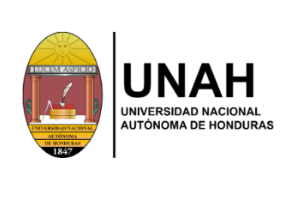 GUÍA DIDÁCTICA MULTIMODALGUÍA DIDÁCTICA MULTIMODALGUÍA DIDÁCTICA MULTIMODALGUÍA DIDÁCTICA MULTIMODALGUÍA DIDÁCTICA MULTIMODALGUÍA DIDÁCTICA MULTIMODALGUÍA DIDÁCTICA MULTIMODALGUÍA DIDÁCTICA MULTIMODALGUÍA DIDÁCTICA MULTIMODALGUÍA DIDÁCTICA MULTIMODALGUÍA DIDÁCTICA MULTIMODALGUÍA DIDÁCTICA MULTIMODALGUÍA DIDÁCTICA MULTIMODALGUÍA DIDÁCTICA MULTIMODALGUÍA DIDÁCTICA MULTIMODALGUÍA DIDÁCTICA MULTIMODALGUÍA DIDÁCTICA MULTIMODALGUÍA DIDÁCTICA MULTIMODALINFORMACIÓN GENERAL DEL ESPACIO DE APRENDIZAJE INFORMACIÓN GENERAL DEL ESPACIO DE APRENDIZAJE INFORMACIÓN GENERAL DEL ESPACIO DE APRENDIZAJE INFORMACIÓN GENERAL DEL ESPACIO DE APRENDIZAJE INFORMACIÓN GENERAL DEL ESPACIO DE APRENDIZAJE INFORMACIÓN GENERAL DEL ESPACIO DE APRENDIZAJE INFORMACIÓN GENERAL DEL ESPACIO DE APRENDIZAJE INFORMACIÓN GENERAL DEL ESPACIO DE APRENDIZAJE INFORMACIÓN GENERAL DEL ESPACIO DE APRENDIZAJE INFORMACIÓN GENERAL DEL ESPACIO DE APRENDIZAJE INFORMACIÓN GENERAL DEL ESPACIO DE APRENDIZAJE INFORMACIÓN GENERAL DEL ESPACIO DE APRENDIZAJE INFORMACIÓN GENERAL DEL ESPACIO DE APRENDIZAJE INFORMACIÓN GENERAL DEL ESPACIO DE APRENDIZAJE INFORMACIÓN GENERAL DEL ESPACIO DE APRENDIZAJE INFORMACIÓN GENERAL DEL ESPACIO DE APRENDIZAJE INFORMACIÓN GENERAL DEL ESPACIO DE APRENDIZAJE INFORMACIÓN GENERAL DEL ESPACIO DE APRENDIZAJE INFORMACIÓN GENERAL DEL ESPACIO DE APRENDIZAJE INFORMACIÓN GENERAL DEL ESPACIO DE APRENDIZAJE INFORMACIÓN GENERAL DEL ESPACIO DE APRENDIZAJE INFORMACIÓN GENERAL DEL ESPACIO DE APRENDIZAJE 1.1 Facultad/escuela/departamento: 1.1 Facultad/escuela/departamento: 1.1 Facultad/escuela/departamento: Escriba el nombre de la escuela, facultad o departamento al que pertenece el espacio de aprendizaje.Escriba el nombre de la escuela, facultad o departamento al que pertenece el espacio de aprendizaje.Escriba el nombre de la escuela, facultad o departamento al que pertenece el espacio de aprendizaje.Escriba el nombre de la escuela, facultad o departamento al que pertenece el espacio de aprendizaje.Escriba el nombre de la escuela, facultad o departamento al que pertenece el espacio de aprendizaje.Escriba el nombre de la escuela, facultad o departamento al que pertenece el espacio de aprendizaje.Escriba el nombre de la escuela, facultad o departamento al que pertenece el espacio de aprendizaje.Escriba el nombre de la escuela, facultad o departamento al que pertenece el espacio de aprendizaje.Escriba el nombre de la escuela, facultad o departamento al que pertenece el espacio de aprendizaje.Escriba el nombre de la escuela, facultad o departamento al que pertenece el espacio de aprendizaje.Escriba el nombre de la escuela, facultad o departamento al que pertenece el espacio de aprendizaje.Escriba el nombre de la escuela, facultad o departamento al que pertenece el espacio de aprendizaje.Escriba el nombre de la escuela, facultad o departamento al que pertenece el espacio de aprendizaje.Escriba el nombre de la escuela, facultad o departamento al que pertenece el espacio de aprendizaje.Escriba el nombre de la escuela, facultad o departamento al que pertenece el espacio de aprendizaje.Escriba el nombre de la escuela, facultad o departamento al que pertenece el espacio de aprendizaje.Escriba el nombre de la escuela, facultad o departamento al que pertenece el espacio de aprendizaje.Escriba el nombre de la escuela, facultad o departamento al que pertenece el espacio de aprendizaje.Escriba el nombre de la escuela, facultad o departamento al que pertenece el espacio de aprendizaje.1.1.1 Grado académico:1.1.1 Grado académico:1.1.1 Grado académico:Escriba el nombre del grado académico al que pertenece el espacio de aprendizaje.Escriba el nombre del grado académico al que pertenece el espacio de aprendizaje.Escriba el nombre del grado académico al que pertenece el espacio de aprendizaje.Escriba el nombre del grado académico al que pertenece el espacio de aprendizaje.Escriba el nombre del grado académico al que pertenece el espacio de aprendizaje.Escriba el nombre del grado académico al que pertenece el espacio de aprendizaje.Escriba el nombre del grado académico al que pertenece el espacio de aprendizaje.Escriba el nombre del grado académico al que pertenece el espacio de aprendizaje.Escriba el nombre del grado académico al que pertenece el espacio de aprendizaje.Escriba el nombre del grado académico al que pertenece el espacio de aprendizaje.Escriba el nombre del grado académico al que pertenece el espacio de aprendizaje.Escriba el nombre del grado académico al que pertenece el espacio de aprendizaje.Escriba el nombre del grado académico al que pertenece el espacio de aprendizaje.Escriba el nombre del grado académico al que pertenece el espacio de aprendizaje.Escriba el nombre del grado académico al que pertenece el espacio de aprendizaje.Escriba el nombre del grado académico al que pertenece el espacio de aprendizaje.Escriba el nombre del grado académico al que pertenece el espacio de aprendizaje.Escriba el nombre del grado académico al que pertenece el espacio de aprendizaje.Escriba el nombre del grado académico al que pertenece el espacio de aprendizaje.1.2 Nombre del espacio de aprendizaje:1.2 Nombre del espacio de aprendizaje:1.2 Nombre del espacio de aprendizaje:Dé a conocer el nombre del espacio de aprendizaje tal como aparece en el plan de estudios.Dé a conocer el nombre del espacio de aprendizaje tal como aparece en el plan de estudios.Dé a conocer el nombre del espacio de aprendizaje tal como aparece en el plan de estudios.Dé a conocer el nombre del espacio de aprendizaje tal como aparece en el plan de estudios.Dé a conocer el nombre del espacio de aprendizaje tal como aparece en el plan de estudios.Dé a conocer el nombre del espacio de aprendizaje tal como aparece en el plan de estudios.Dé a conocer el nombre del espacio de aprendizaje tal como aparece en el plan de estudios.Dé a conocer el nombre del espacio de aprendizaje tal como aparece en el plan de estudios.Dé a conocer el nombre del espacio de aprendizaje tal como aparece en el plan de estudios.Dé a conocer el nombre del espacio de aprendizaje tal como aparece en el plan de estudios.Dé a conocer el nombre del espacio de aprendizaje tal como aparece en el plan de estudios.Dé a conocer el nombre del espacio de aprendizaje tal como aparece en el plan de estudios.Dé a conocer el nombre del espacio de aprendizaje tal como aparece en el plan de estudios.Dé a conocer el nombre del espacio de aprendizaje tal como aparece en el plan de estudios.Dé a conocer el nombre del espacio de aprendizaje tal como aparece en el plan de estudios.Dé a conocer el nombre del espacio de aprendizaje tal como aparece en el plan de estudios.Dé a conocer el nombre del espacio de aprendizaje tal como aparece en el plan de estudios.Dé a conocer el nombre del espacio de aprendizaje tal como aparece en el plan de estudios.Dé a conocer el nombre del espacio de aprendizaje tal como aparece en el plan de estudios.1.3 Código del espacio de aprendizaje:1.3 Código del espacio de aprendizaje:1.3 Código del espacio de aprendizaje:Escriba correctamente el código del espacio de aprendizaje en mención. Escriba correctamente el código del espacio de aprendizaje en mención. Escriba correctamente el código del espacio de aprendizaje en mención. Escriba correctamente el código del espacio de aprendizaje en mención. Escriba correctamente el código del espacio de aprendizaje en mención. Escriba correctamente el código del espacio de aprendizaje en mención. Escriba correctamente el código del espacio de aprendizaje en mención. Escriba correctamente el código del espacio de aprendizaje en mención. Escriba correctamente el código del espacio de aprendizaje en mención. Escriba correctamente el código del espacio de aprendizaje en mención. Escriba correctamente el código del espacio de aprendizaje en mención. Escriba correctamente el código del espacio de aprendizaje en mención. Escriba correctamente el código del espacio de aprendizaje en mención. Escriba correctamente el código del espacio de aprendizaje en mención. Escriba correctamente el código del espacio de aprendizaje en mención. Escriba correctamente el código del espacio de aprendizaje en mención. Escriba correctamente el código del espacio de aprendizaje en mención. Escriba correctamente el código del espacio de aprendizaje en mención. Escriba correctamente el código del espacio de aprendizaje en mención. 1.4 Ubicación en el plan de estudios:1.4 Ubicación en el plan de estudios:1.4 Ubicación en el plan de estudios:Identifique la ubicación del espacio de aprendizaje en la malla curricular: año:periodo Nº: área a la que pertenece: (formación general, campo específico del conocimiento, entre otras incluidas en el plan de estudios)  Identifique la ubicación del espacio de aprendizaje en la malla curricular: año:periodo Nº: área a la que pertenece: (formación general, campo específico del conocimiento, entre otras incluidas en el plan de estudios)  Identifique la ubicación del espacio de aprendizaje en la malla curricular: año:periodo Nº: área a la que pertenece: (formación general, campo específico del conocimiento, entre otras incluidas en el plan de estudios)  Identifique la ubicación del espacio de aprendizaje en la malla curricular: año:periodo Nº: área a la que pertenece: (formación general, campo específico del conocimiento, entre otras incluidas en el plan de estudios)  Identifique la ubicación del espacio de aprendizaje en la malla curricular: año:periodo Nº: área a la que pertenece: (formación general, campo específico del conocimiento, entre otras incluidas en el plan de estudios)  Identifique la ubicación del espacio de aprendizaje en la malla curricular: año:periodo Nº: área a la que pertenece: (formación general, campo específico del conocimiento, entre otras incluidas en el plan de estudios)  Identifique la ubicación del espacio de aprendizaje en la malla curricular: año:periodo Nº: área a la que pertenece: (formación general, campo específico del conocimiento, entre otras incluidas en el plan de estudios)  Identifique la ubicación del espacio de aprendizaje en la malla curricular: año:periodo Nº: área a la que pertenece: (formación general, campo específico del conocimiento, entre otras incluidas en el plan de estudios)  Identifique la ubicación del espacio de aprendizaje en la malla curricular: año:periodo Nº: área a la que pertenece: (formación general, campo específico del conocimiento, entre otras incluidas en el plan de estudios)  Identifique la ubicación del espacio de aprendizaje en la malla curricular: año:periodo Nº: área a la que pertenece: (formación general, campo específico del conocimiento, entre otras incluidas en el plan de estudios)  Identifique la ubicación del espacio de aprendizaje en la malla curricular: año:periodo Nº: área a la que pertenece: (formación general, campo específico del conocimiento, entre otras incluidas en el plan de estudios)  Identifique la ubicación del espacio de aprendizaje en la malla curricular: año:periodo Nº: área a la que pertenece: (formación general, campo específico del conocimiento, entre otras incluidas en el plan de estudios)  Identifique la ubicación del espacio de aprendizaje en la malla curricular: año:periodo Nº: área a la que pertenece: (formación general, campo específico del conocimiento, entre otras incluidas en el plan de estudios)  Identifique la ubicación del espacio de aprendizaje en la malla curricular: año:periodo Nº: área a la que pertenece: (formación general, campo específico del conocimiento, entre otras incluidas en el plan de estudios)  Identifique la ubicación del espacio de aprendizaje en la malla curricular: año:periodo Nº: área a la que pertenece: (formación general, campo específico del conocimiento, entre otras incluidas en el plan de estudios)  Identifique la ubicación del espacio de aprendizaje en la malla curricular: año:periodo Nº: área a la que pertenece: (formación general, campo específico del conocimiento, entre otras incluidas en el plan de estudios)  Identifique la ubicación del espacio de aprendizaje en la malla curricular: año:periodo Nº: área a la que pertenece: (formación general, campo específico del conocimiento, entre otras incluidas en el plan de estudios)  Identifique la ubicación del espacio de aprendizaje en la malla curricular: año:periodo Nº: área a la que pertenece: (formación general, campo específico del conocimiento, entre otras incluidas en el plan de estudios)  Identifique la ubicación del espacio de aprendizaje en la malla curricular: año:periodo Nº: área a la que pertenece: (formación general, campo específico del conocimiento, entre otras incluidas en el plan de estudios)  1.4.1 Requisitos: 1.4.1 Requisitos: 1.4.1 Requisitos: Identifique si el espacio de aprendizaje cuenta con requisitos y si no los tiene coloque únicamente la palabra: ninguno. Identifique si el espacio de aprendizaje cuenta con requisitos y si no los tiene coloque únicamente la palabra: ninguno. Identifique si el espacio de aprendizaje cuenta con requisitos y si no los tiene coloque únicamente la palabra: ninguno. Identifique si el espacio de aprendizaje cuenta con requisitos y si no los tiene coloque únicamente la palabra: ninguno. Identifique si el espacio de aprendizaje cuenta con requisitos y si no los tiene coloque únicamente la palabra: ninguno. Identifique si el espacio de aprendizaje cuenta con requisitos y si no los tiene coloque únicamente la palabra: ninguno. Identifique si el espacio de aprendizaje cuenta con requisitos y si no los tiene coloque únicamente la palabra: ninguno. Identifique si el espacio de aprendizaje cuenta con requisitos y si no los tiene coloque únicamente la palabra: ninguno. Identifique si el espacio de aprendizaje cuenta con requisitos y si no los tiene coloque únicamente la palabra: ninguno. Identifique si el espacio de aprendizaje cuenta con requisitos y si no los tiene coloque únicamente la palabra: ninguno. Identifique si el espacio de aprendizaje cuenta con requisitos y si no los tiene coloque únicamente la palabra: ninguno. Identifique si el espacio de aprendizaje cuenta con requisitos y si no los tiene coloque únicamente la palabra: ninguno. Identifique si el espacio de aprendizaje cuenta con requisitos y si no los tiene coloque únicamente la palabra: ninguno. Identifique si el espacio de aprendizaje cuenta con requisitos y si no los tiene coloque únicamente la palabra: ninguno. Identifique si el espacio de aprendizaje cuenta con requisitos y si no los tiene coloque únicamente la palabra: ninguno. Identifique si el espacio de aprendizaje cuenta con requisitos y si no los tiene coloque únicamente la palabra: ninguno. Identifique si el espacio de aprendizaje cuenta con requisitos y si no los tiene coloque únicamente la palabra: ninguno. Identifique si el espacio de aprendizaje cuenta con requisitos y si no los tiene coloque únicamente la palabra: ninguno. Identifique si el espacio de aprendizaje cuenta con requisitos y si no los tiene coloque únicamente la palabra: ninguno. 1.4.2 Creditos del espacio de aprendizaje  1.4.2 Creditos del espacio de aprendizaje  1.4.2 Creditos del espacio de aprendizaje  Describa el número de créditos del espacio de aprendizaje de acuerdo a los artículos 125 o 126 de las Normas Académicas:    Teóricos: Prácticos:  Totales: Describa el número de créditos del espacio de aprendizaje de acuerdo a los artículos 125 o 126 de las Normas Académicas:    Teóricos: Prácticos:  Totales: Describa el número de créditos del espacio de aprendizaje de acuerdo a los artículos 125 o 126 de las Normas Académicas:    Teóricos: Prácticos:  Totales: Describa el número de créditos del espacio de aprendizaje de acuerdo a los artículos 125 o 126 de las Normas Académicas:    Teóricos: Prácticos:  Totales: Describa el número de créditos del espacio de aprendizaje de acuerdo a los artículos 125 o 126 de las Normas Académicas:    Teóricos: Prácticos:  Totales: Describa el número de créditos del espacio de aprendizaje de acuerdo a los artículos 125 o 126 de las Normas Académicas:    Teóricos: Prácticos:  Totales: Describa el número de créditos del espacio de aprendizaje de acuerdo a los artículos 125 o 126 de las Normas Académicas:    Teóricos: Prácticos:  Totales: Describa el número de créditos del espacio de aprendizaje de acuerdo a los artículos 125 o 126 de las Normas Académicas:    Teóricos: Prácticos:  Totales: Describa el número de créditos del espacio de aprendizaje de acuerdo a los artículos 125 o 126 de las Normas Académicas:    Teóricos: Prácticos:  Totales: Describa el número de créditos del espacio de aprendizaje de acuerdo a los artículos 125 o 126 de las Normas Académicas:    Teóricos: Prácticos:  Totales: Describa el número de créditos del espacio de aprendizaje de acuerdo a los artículos 125 o 126 de las Normas Académicas:    Teóricos: Prácticos:  Totales: Describa el número de créditos del espacio de aprendizaje de acuerdo a los artículos 125 o 126 de las Normas Académicas:    Teóricos: Prácticos:  Totales: Describa el número de créditos del espacio de aprendizaje de acuerdo a los artículos 125 o 126 de las Normas Académicas:    Teóricos: Prácticos:  Totales: Describa el número de créditos del espacio de aprendizaje de acuerdo a los artículos 125 o 126 de las Normas Académicas:    Teóricos: Prácticos:  Totales: Describa el número de créditos del espacio de aprendizaje de acuerdo a los artículos 125 o 126 de las Normas Académicas:    Teóricos: Prácticos:  Totales: Describa el número de créditos del espacio de aprendizaje de acuerdo a los artículos 125 o 126 de las Normas Académicas:    Teóricos: Prácticos:  Totales: Describa el número de créditos del espacio de aprendizaje de acuerdo a los artículos 125 o 126 de las Normas Académicas:    Teóricos: Prácticos:  Totales: Describa el número de créditos del espacio de aprendizaje de acuerdo a los artículos 125 o 126 de las Normas Académicas:    Teóricos: Prácticos:  Totales: Describa el número de créditos del espacio de aprendizaje de acuerdo a los artículos 125 o 126 de las Normas Académicas:    Teóricos: Prácticos:  Totales: 1.5 Nombre (s) del profesor (es) que imparte (n) el espacio de aprendizaje: 1.5 Nombre (s) del profesor (es) que imparte (n) el espacio de aprendizaje: 1.5 Nombre (s) del profesor (es) que imparte (n) el espacio de aprendizaje: Nombre (s) y grado académico de profesor (es) responsables de facilitar el espacio de aprendizaje.Nombre (s) y grado académico de profesor (es) responsables de facilitar el espacio de aprendizaje.Nombre (s) y grado académico de profesor (es) responsables de facilitar el espacio de aprendizaje.Nombre (s) y grado académico de profesor (es) responsables de facilitar el espacio de aprendizaje.Nombre (s) y grado académico de profesor (es) responsables de facilitar el espacio de aprendizaje.Nombre (s) y grado académico de profesor (es) responsables de facilitar el espacio de aprendizaje.Nombre (s) y grado académico de profesor (es) responsables de facilitar el espacio de aprendizaje.Nombre (s) y grado académico de profesor (es) responsables de facilitar el espacio de aprendizaje.Nombre (s) y grado académico de profesor (es) responsables de facilitar el espacio de aprendizaje.Nombre (s) y grado académico de profesor (es) responsables de facilitar el espacio de aprendizaje.Nombre (s) y grado académico de profesor (es) responsables de facilitar el espacio de aprendizaje.Nombre (s) y grado académico de profesor (es) responsables de facilitar el espacio de aprendizaje.Nombre (s) y grado académico de profesor (es) responsables de facilitar el espacio de aprendizaje.Nombre (s) y grado académico de profesor (es) responsables de facilitar el espacio de aprendizaje.Nombre (s) y grado académico de profesor (es) responsables de facilitar el espacio de aprendizaje.Nombre (s) y grado académico de profesor (es) responsables de facilitar el espacio de aprendizaje.Nombre (s) y grado académico de profesor (es) responsables de facilitar el espacio de aprendizaje.Nombre (s) y grado académico de profesor (es) responsables de facilitar el espacio de aprendizaje.Nombre (s) y grado académico de profesor (es) responsables de facilitar el espacio de aprendizaje.1.6 Bibliografía básica:1.6 Bibliografía básica:1.6 Bibliografía básica:Muestre la bibliografía básica del espacio de aprendizaje utilizando las Normas APA, Tome en consideración la siguiente normativa: Presenta una bibliografía lo más actualizada posible, no más de cinco años atrás la bibliografía básica… Ver. Art. 189 de las Normas Académicas.  Y cuenta con un mínimo de tres ejemplares de la bibliografía básica en el Sistema Bibliotecario de la UNAH y que sean ofrecidos por las librerías de la UNAH… Ver Art. 193 de las Normas Académicas.  Muestre la bibliografía básica del espacio de aprendizaje utilizando las Normas APA, Tome en consideración la siguiente normativa: Presenta una bibliografía lo más actualizada posible, no más de cinco años atrás la bibliografía básica… Ver. Art. 189 de las Normas Académicas.  Y cuenta con un mínimo de tres ejemplares de la bibliografía básica en el Sistema Bibliotecario de la UNAH y que sean ofrecidos por las librerías de la UNAH… Ver Art. 193 de las Normas Académicas.  Muestre la bibliografía básica del espacio de aprendizaje utilizando las Normas APA, Tome en consideración la siguiente normativa: Presenta una bibliografía lo más actualizada posible, no más de cinco años atrás la bibliografía básica… Ver. Art. 189 de las Normas Académicas.  Y cuenta con un mínimo de tres ejemplares de la bibliografía básica en el Sistema Bibliotecario de la UNAH y que sean ofrecidos por las librerías de la UNAH… Ver Art. 193 de las Normas Académicas.  Muestre la bibliografía básica del espacio de aprendizaje utilizando las Normas APA, Tome en consideración la siguiente normativa: Presenta una bibliografía lo más actualizada posible, no más de cinco años atrás la bibliografía básica… Ver. Art. 189 de las Normas Académicas.  Y cuenta con un mínimo de tres ejemplares de la bibliografía básica en el Sistema Bibliotecario de la UNAH y que sean ofrecidos por las librerías de la UNAH… Ver Art. 193 de las Normas Académicas.  Muestre la bibliografía básica del espacio de aprendizaje utilizando las Normas APA, Tome en consideración la siguiente normativa: Presenta una bibliografía lo más actualizada posible, no más de cinco años atrás la bibliografía básica… Ver. Art. 189 de las Normas Académicas.  Y cuenta con un mínimo de tres ejemplares de la bibliografía básica en el Sistema Bibliotecario de la UNAH y que sean ofrecidos por las librerías de la UNAH… Ver Art. 193 de las Normas Académicas.  Muestre la bibliografía básica del espacio de aprendizaje utilizando las Normas APA, Tome en consideración la siguiente normativa: Presenta una bibliografía lo más actualizada posible, no más de cinco años atrás la bibliografía básica… Ver. Art. 189 de las Normas Académicas.  Y cuenta con un mínimo de tres ejemplares de la bibliografía básica en el Sistema Bibliotecario de la UNAH y que sean ofrecidos por las librerías de la UNAH… Ver Art. 193 de las Normas Académicas.  Muestre la bibliografía básica del espacio de aprendizaje utilizando las Normas APA, Tome en consideración la siguiente normativa: Presenta una bibliografía lo más actualizada posible, no más de cinco años atrás la bibliografía básica… Ver. Art. 189 de las Normas Académicas.  Y cuenta con un mínimo de tres ejemplares de la bibliografía básica en el Sistema Bibliotecario de la UNAH y que sean ofrecidos por las librerías de la UNAH… Ver Art. 193 de las Normas Académicas.  Muestre la bibliografía básica del espacio de aprendizaje utilizando las Normas APA, Tome en consideración la siguiente normativa: Presenta una bibliografía lo más actualizada posible, no más de cinco años atrás la bibliografía básica… Ver. Art. 189 de las Normas Académicas.  Y cuenta con un mínimo de tres ejemplares de la bibliografía básica en el Sistema Bibliotecario de la UNAH y que sean ofrecidos por las librerías de la UNAH… Ver Art. 193 de las Normas Académicas.  Muestre la bibliografía básica del espacio de aprendizaje utilizando las Normas APA, Tome en consideración la siguiente normativa: Presenta una bibliografía lo más actualizada posible, no más de cinco años atrás la bibliografía básica… Ver. Art. 189 de las Normas Académicas.  Y cuenta con un mínimo de tres ejemplares de la bibliografía básica en el Sistema Bibliotecario de la UNAH y que sean ofrecidos por las librerías de la UNAH… Ver Art. 193 de las Normas Académicas.  Muestre la bibliografía básica del espacio de aprendizaje utilizando las Normas APA, Tome en consideración la siguiente normativa: Presenta una bibliografía lo más actualizada posible, no más de cinco años atrás la bibliografía básica… Ver. Art. 189 de las Normas Académicas.  Y cuenta con un mínimo de tres ejemplares de la bibliografía básica en el Sistema Bibliotecario de la UNAH y que sean ofrecidos por las librerías de la UNAH… Ver Art. 193 de las Normas Académicas.  Muestre la bibliografía básica del espacio de aprendizaje utilizando las Normas APA, Tome en consideración la siguiente normativa: Presenta una bibliografía lo más actualizada posible, no más de cinco años atrás la bibliografía básica… Ver. Art. 189 de las Normas Académicas.  Y cuenta con un mínimo de tres ejemplares de la bibliografía básica en el Sistema Bibliotecario de la UNAH y que sean ofrecidos por las librerías de la UNAH… Ver Art. 193 de las Normas Académicas.  Muestre la bibliografía básica del espacio de aprendizaje utilizando las Normas APA, Tome en consideración la siguiente normativa: Presenta una bibliografía lo más actualizada posible, no más de cinco años atrás la bibliografía básica… Ver. Art. 189 de las Normas Académicas.  Y cuenta con un mínimo de tres ejemplares de la bibliografía básica en el Sistema Bibliotecario de la UNAH y que sean ofrecidos por las librerías de la UNAH… Ver Art. 193 de las Normas Académicas.  Muestre la bibliografía básica del espacio de aprendizaje utilizando las Normas APA, Tome en consideración la siguiente normativa: Presenta una bibliografía lo más actualizada posible, no más de cinco años atrás la bibliografía básica… Ver. Art. 189 de las Normas Académicas.  Y cuenta con un mínimo de tres ejemplares de la bibliografía básica en el Sistema Bibliotecario de la UNAH y que sean ofrecidos por las librerías de la UNAH… Ver Art. 193 de las Normas Académicas.  Muestre la bibliografía básica del espacio de aprendizaje utilizando las Normas APA, Tome en consideración la siguiente normativa: Presenta una bibliografía lo más actualizada posible, no más de cinco años atrás la bibliografía básica… Ver. Art. 189 de las Normas Académicas.  Y cuenta con un mínimo de tres ejemplares de la bibliografía básica en el Sistema Bibliotecario de la UNAH y que sean ofrecidos por las librerías de la UNAH… Ver Art. 193 de las Normas Académicas.  Muestre la bibliografía básica del espacio de aprendizaje utilizando las Normas APA, Tome en consideración la siguiente normativa: Presenta una bibliografía lo más actualizada posible, no más de cinco años atrás la bibliografía básica… Ver. Art. 189 de las Normas Académicas.  Y cuenta con un mínimo de tres ejemplares de la bibliografía básica en el Sistema Bibliotecario de la UNAH y que sean ofrecidos por las librerías de la UNAH… Ver Art. 193 de las Normas Académicas.  Muestre la bibliografía básica del espacio de aprendizaje utilizando las Normas APA, Tome en consideración la siguiente normativa: Presenta una bibliografía lo más actualizada posible, no más de cinco años atrás la bibliografía básica… Ver. Art. 189 de las Normas Académicas.  Y cuenta con un mínimo de tres ejemplares de la bibliografía básica en el Sistema Bibliotecario de la UNAH y que sean ofrecidos por las librerías de la UNAH… Ver Art. 193 de las Normas Académicas.  Muestre la bibliografía básica del espacio de aprendizaje utilizando las Normas APA, Tome en consideración la siguiente normativa: Presenta una bibliografía lo más actualizada posible, no más de cinco años atrás la bibliografía básica… Ver. Art. 189 de las Normas Académicas.  Y cuenta con un mínimo de tres ejemplares de la bibliografía básica en el Sistema Bibliotecario de la UNAH y que sean ofrecidos por las librerías de la UNAH… Ver Art. 193 de las Normas Académicas.  Muestre la bibliografía básica del espacio de aprendizaje utilizando las Normas APA, Tome en consideración la siguiente normativa: Presenta una bibliografía lo más actualizada posible, no más de cinco años atrás la bibliografía básica… Ver. Art. 189 de las Normas Académicas.  Y cuenta con un mínimo de tres ejemplares de la bibliografía básica en el Sistema Bibliotecario de la UNAH y que sean ofrecidos por las librerías de la UNAH… Ver Art. 193 de las Normas Académicas.  Muestre la bibliografía básica del espacio de aprendizaje utilizando las Normas APA, Tome en consideración la siguiente normativa: Presenta una bibliografía lo más actualizada posible, no más de cinco años atrás la bibliografía básica… Ver. Art. 189 de las Normas Académicas.  Y cuenta con un mínimo de tres ejemplares de la bibliografía básica en el Sistema Bibliotecario de la UNAH y que sean ofrecidos por las librerías de la UNAH… Ver Art. 193 de las Normas Académicas.  1.7 Nombre de las unidades de        estudio: 1.7 Nombre de las unidades de        estudio: 1.7 Nombre de las unidades de        estudio: Escriba el nombre de las Unidades que se estudiarán a lo largo del desarrollo del curso. Unidad 1: nombre de la unidadUnidad 2: nombre de la unidad Unidad 3: nombre de la unidadEscriba el nombre de las Unidades que se estudiarán a lo largo del desarrollo del curso. Unidad 1: nombre de la unidadUnidad 2: nombre de la unidad Unidad 3: nombre de la unidadEscriba el nombre de las Unidades que se estudiarán a lo largo del desarrollo del curso. Unidad 1: nombre de la unidadUnidad 2: nombre de la unidad Unidad 3: nombre de la unidadEscriba el nombre de las Unidades que se estudiarán a lo largo del desarrollo del curso. Unidad 1: nombre de la unidadUnidad 2: nombre de la unidad Unidad 3: nombre de la unidadEscriba el nombre de las Unidades que se estudiarán a lo largo del desarrollo del curso. Unidad 1: nombre de la unidadUnidad 2: nombre de la unidad Unidad 3: nombre de la unidadEscriba el nombre de las Unidades que se estudiarán a lo largo del desarrollo del curso. Unidad 1: nombre de la unidadUnidad 2: nombre de la unidad Unidad 3: nombre de la unidadEscriba el nombre de las Unidades que se estudiarán a lo largo del desarrollo del curso. Unidad 1: nombre de la unidadUnidad 2: nombre de la unidad Unidad 3: nombre de la unidadEscriba el nombre de las Unidades que se estudiarán a lo largo del desarrollo del curso. Unidad 1: nombre de la unidadUnidad 2: nombre de la unidad Unidad 3: nombre de la unidadEscriba el nombre de las Unidades que se estudiarán a lo largo del desarrollo del curso. Unidad 1: nombre de la unidadUnidad 2: nombre de la unidad Unidad 3: nombre de la unidadEscriba el nombre de las Unidades que se estudiarán a lo largo del desarrollo del curso. Unidad 1: nombre de la unidadUnidad 2: nombre de la unidad Unidad 3: nombre de la unidadEscriba el nombre de las Unidades que se estudiarán a lo largo del desarrollo del curso. Unidad 1: nombre de la unidadUnidad 2: nombre de la unidad Unidad 3: nombre de la unidadEscriba el nombre de las Unidades que se estudiarán a lo largo del desarrollo del curso. Unidad 1: nombre de la unidadUnidad 2: nombre de la unidad Unidad 3: nombre de la unidadEscriba el nombre de las Unidades que se estudiarán a lo largo del desarrollo del curso. Unidad 1: nombre de la unidadUnidad 2: nombre de la unidad Unidad 3: nombre de la unidadEscriba el nombre de las Unidades que se estudiarán a lo largo del desarrollo del curso. Unidad 1: nombre de la unidadUnidad 2: nombre de la unidad Unidad 3: nombre de la unidadEscriba el nombre de las Unidades que se estudiarán a lo largo del desarrollo del curso. Unidad 1: nombre de la unidadUnidad 2: nombre de la unidad Unidad 3: nombre de la unidadEscriba el nombre de las Unidades que se estudiarán a lo largo del desarrollo del curso. Unidad 1: nombre de la unidadUnidad 2: nombre de la unidad Unidad 3: nombre de la unidadEscriba el nombre de las Unidades que se estudiarán a lo largo del desarrollo del curso. Unidad 1: nombre de la unidadUnidad 2: nombre de la unidad Unidad 3: nombre de la unidadEscriba el nombre de las Unidades que se estudiarán a lo largo del desarrollo del curso. Unidad 1: nombre de la unidadUnidad 2: nombre de la unidad Unidad 3: nombre de la unidadEscriba el nombre de las Unidades que se estudiarán a lo largo del desarrollo del curso. Unidad 1: nombre de la unidadUnidad 2: nombre de la unidad Unidad 3: nombre de la unidad1.8 Número de semanas de duración del espacio de aprendizaje:1.8 Número de semanas de duración del espacio de aprendizaje:1.8 Número de semanas de duración del espacio de aprendizaje:Utilice números ordinales.Utilice números ordinales.Utilice números ordinales.Utilice números ordinales.Utilice números ordinales.Utilice números ordinales.Utilice números ordinales.Utilice números ordinales.Utilice números ordinales.Utilice números ordinales.Utilice números ordinales.Utilice números ordinales.Utilice números ordinales.Utilice números ordinales.Utilice números ordinales.Utilice números ordinales.Utilice números ordinales.Utilice números ordinales.Utilice números ordinales.1.9 Horas de estudio recomendadas:1.9 Horas de estudio recomendadas:1.9 Horas de estudio recomendadas:Diarias: Semanales:Diarias: Semanales:Diarias: Semanales:Diarias: Semanales:Diarias: Semanales:Diarias: Semanales:Diarias: Semanales:Diarias: Semanales:Diarias: Semanales:Diarias: Semanales:Diarias: Semanales:Diarias: Semanales:Diarias: Semanales:Diarias: Semanales:Diarias: Semanales:Diarias: Semanales:Diarias: Semanales:Diarias: Semanales:Diarias: Semanales:1.10 Sistema general de evaluación:1.10 Sistema general de evaluación:1.10 Sistema general de evaluación:Narre brevemente las formas de evaluación a realizar, en coherencia con el modelo educativo, metodologías establecidas en el espacio de aprendizaje del plan de estudios, naturaleza del espacio de aprendizaje y modalidad, además, tome en cuenta la evaluación diagnóstica, formativa y sumativa.   Narre brevemente las formas de evaluación a realizar, en coherencia con el modelo educativo, metodologías establecidas en el espacio de aprendizaje del plan de estudios, naturaleza del espacio de aprendizaje y modalidad, además, tome en cuenta la evaluación diagnóstica, formativa y sumativa.   Narre brevemente las formas de evaluación a realizar, en coherencia con el modelo educativo, metodologías establecidas en el espacio de aprendizaje del plan de estudios, naturaleza del espacio de aprendizaje y modalidad, además, tome en cuenta la evaluación diagnóstica, formativa y sumativa.   Narre brevemente las formas de evaluación a realizar, en coherencia con el modelo educativo, metodologías establecidas en el espacio de aprendizaje del plan de estudios, naturaleza del espacio de aprendizaje y modalidad, además, tome en cuenta la evaluación diagnóstica, formativa y sumativa.   Narre brevemente las formas de evaluación a realizar, en coherencia con el modelo educativo, metodologías establecidas en el espacio de aprendizaje del plan de estudios, naturaleza del espacio de aprendizaje y modalidad, además, tome en cuenta la evaluación diagnóstica, formativa y sumativa.   Narre brevemente las formas de evaluación a realizar, en coherencia con el modelo educativo, metodologías establecidas en el espacio de aprendizaje del plan de estudios, naturaleza del espacio de aprendizaje y modalidad, además, tome en cuenta la evaluación diagnóstica, formativa y sumativa.   Narre brevemente las formas de evaluación a realizar, en coherencia con el modelo educativo, metodologías establecidas en el espacio de aprendizaje del plan de estudios, naturaleza del espacio de aprendizaje y modalidad, además, tome en cuenta la evaluación diagnóstica, formativa y sumativa.   Narre brevemente las formas de evaluación a realizar, en coherencia con el modelo educativo, metodologías establecidas en el espacio de aprendizaje del plan de estudios, naturaleza del espacio de aprendizaje y modalidad, además, tome en cuenta la evaluación diagnóstica, formativa y sumativa.   Narre brevemente las formas de evaluación a realizar, en coherencia con el modelo educativo, metodologías establecidas en el espacio de aprendizaje del plan de estudios, naturaleza del espacio de aprendizaje y modalidad, además, tome en cuenta la evaluación diagnóstica, formativa y sumativa.   Narre brevemente las formas de evaluación a realizar, en coherencia con el modelo educativo, metodologías establecidas en el espacio de aprendizaje del plan de estudios, naturaleza del espacio de aprendizaje y modalidad, además, tome en cuenta la evaluación diagnóstica, formativa y sumativa.   Narre brevemente las formas de evaluación a realizar, en coherencia con el modelo educativo, metodologías establecidas en el espacio de aprendizaje del plan de estudios, naturaleza del espacio de aprendizaje y modalidad, además, tome en cuenta la evaluación diagnóstica, formativa y sumativa.   Narre brevemente las formas de evaluación a realizar, en coherencia con el modelo educativo, metodologías establecidas en el espacio de aprendizaje del plan de estudios, naturaleza del espacio de aprendizaje y modalidad, además, tome en cuenta la evaluación diagnóstica, formativa y sumativa.   Narre brevemente las formas de evaluación a realizar, en coherencia con el modelo educativo, metodologías establecidas en el espacio de aprendizaje del plan de estudios, naturaleza del espacio de aprendizaje y modalidad, además, tome en cuenta la evaluación diagnóstica, formativa y sumativa.   Narre brevemente las formas de evaluación a realizar, en coherencia con el modelo educativo, metodologías establecidas en el espacio de aprendizaje del plan de estudios, naturaleza del espacio de aprendizaje y modalidad, además, tome en cuenta la evaluación diagnóstica, formativa y sumativa.   Narre brevemente las formas de evaluación a realizar, en coherencia con el modelo educativo, metodologías establecidas en el espacio de aprendizaje del plan de estudios, naturaleza del espacio de aprendizaje y modalidad, además, tome en cuenta la evaluación diagnóstica, formativa y sumativa.   Narre brevemente las formas de evaluación a realizar, en coherencia con el modelo educativo, metodologías establecidas en el espacio de aprendizaje del plan de estudios, naturaleza del espacio de aprendizaje y modalidad, además, tome en cuenta la evaluación diagnóstica, formativa y sumativa.   Narre brevemente las formas de evaluación a realizar, en coherencia con el modelo educativo, metodologías establecidas en el espacio de aprendizaje del plan de estudios, naturaleza del espacio de aprendizaje y modalidad, además, tome en cuenta la evaluación diagnóstica, formativa y sumativa.   Narre brevemente las formas de evaluación a realizar, en coherencia con el modelo educativo, metodologías establecidas en el espacio de aprendizaje del plan de estudios, naturaleza del espacio de aprendizaje y modalidad, además, tome en cuenta la evaluación diagnóstica, formativa y sumativa.   Narre brevemente las formas de evaluación a realizar, en coherencia con el modelo educativo, metodologías establecidas en el espacio de aprendizaje del plan de estudios, naturaleza del espacio de aprendizaje y modalidad, además, tome en cuenta la evaluación diagnóstica, formativa y sumativa.   1.11 Productos finales:  1.11 Productos finales:  1.11 Productos finales:  Describa en este espacio los productos finales que se obtendrán como ser: proyectos de investigación, planes y programas, talleres, manuales o practicas específicas. Recuerde atender los ejes de vinculación, investigación y docencia. Describa en este espacio los productos finales que se obtendrán como ser: proyectos de investigación, planes y programas, talleres, manuales o practicas específicas. Recuerde atender los ejes de vinculación, investigación y docencia. Describa en este espacio los productos finales que se obtendrán como ser: proyectos de investigación, planes y programas, talleres, manuales o practicas específicas. Recuerde atender los ejes de vinculación, investigación y docencia. Describa en este espacio los productos finales que se obtendrán como ser: proyectos de investigación, planes y programas, talleres, manuales o practicas específicas. Recuerde atender los ejes de vinculación, investigación y docencia. Describa en este espacio los productos finales que se obtendrán como ser: proyectos de investigación, planes y programas, talleres, manuales o practicas específicas. Recuerde atender los ejes de vinculación, investigación y docencia. Describa en este espacio los productos finales que se obtendrán como ser: proyectos de investigación, planes y programas, talleres, manuales o practicas específicas. Recuerde atender los ejes de vinculación, investigación y docencia. Describa en este espacio los productos finales que se obtendrán como ser: proyectos de investigación, planes y programas, talleres, manuales o practicas específicas. Recuerde atender los ejes de vinculación, investigación y docencia. Describa en este espacio los productos finales que se obtendrán como ser: proyectos de investigación, planes y programas, talleres, manuales o practicas específicas. Recuerde atender los ejes de vinculación, investigación y docencia. Describa en este espacio los productos finales que se obtendrán como ser: proyectos de investigación, planes y programas, talleres, manuales o practicas específicas. Recuerde atender los ejes de vinculación, investigación y docencia. Describa en este espacio los productos finales que se obtendrán como ser: proyectos de investigación, planes y programas, talleres, manuales o practicas específicas. Recuerde atender los ejes de vinculación, investigación y docencia. Describa en este espacio los productos finales que se obtendrán como ser: proyectos de investigación, planes y programas, talleres, manuales o practicas específicas. Recuerde atender los ejes de vinculación, investigación y docencia. Describa en este espacio los productos finales que se obtendrán como ser: proyectos de investigación, planes y programas, talleres, manuales o practicas específicas. Recuerde atender los ejes de vinculación, investigación y docencia. Describa en este espacio los productos finales que se obtendrán como ser: proyectos de investigación, planes y programas, talleres, manuales o practicas específicas. Recuerde atender los ejes de vinculación, investigación y docencia. Describa en este espacio los productos finales que se obtendrán como ser: proyectos de investigación, planes y programas, talleres, manuales o practicas específicas. Recuerde atender los ejes de vinculación, investigación y docencia. Describa en este espacio los productos finales que se obtendrán como ser: proyectos de investigación, planes y programas, talleres, manuales o practicas específicas. Recuerde atender los ejes de vinculación, investigación y docencia. Describa en este espacio los productos finales que se obtendrán como ser: proyectos de investigación, planes y programas, talleres, manuales o practicas específicas. Recuerde atender los ejes de vinculación, investigación y docencia. Describa en este espacio los productos finales que se obtendrán como ser: proyectos de investigación, planes y programas, talleres, manuales o practicas específicas. Recuerde atender los ejes de vinculación, investigación y docencia. Describa en este espacio los productos finales que se obtendrán como ser: proyectos de investigación, planes y programas, talleres, manuales o practicas específicas. Recuerde atender los ejes de vinculación, investigación y docencia. Describa en este espacio los productos finales que se obtendrán como ser: proyectos de investigación, planes y programas, talleres, manuales o practicas específicas. Recuerde atender los ejes de vinculación, investigación y docencia. 1.12 Medios de comunicación: 1.12 Medios de comunicación: 1.12 Medios de comunicación: Escriba en este espacio la forma en que se comunicará con los estudiantes, tanto en medios sincrónicos (visitas presenciales, teléfono, videoconferencias, chats) como asincrónicos. (Correo electrónico, teléfono, foros, wikis, chat, etc.) Escriba en este espacio la forma en que se comunicará con los estudiantes, tanto en medios sincrónicos (visitas presenciales, teléfono, videoconferencias, chats) como asincrónicos. (Correo electrónico, teléfono, foros, wikis, chat, etc.) Escriba en este espacio la forma en que se comunicará con los estudiantes, tanto en medios sincrónicos (visitas presenciales, teléfono, videoconferencias, chats) como asincrónicos. (Correo electrónico, teléfono, foros, wikis, chat, etc.) Escriba en este espacio la forma en que se comunicará con los estudiantes, tanto en medios sincrónicos (visitas presenciales, teléfono, videoconferencias, chats) como asincrónicos. (Correo electrónico, teléfono, foros, wikis, chat, etc.) Escriba en este espacio la forma en que se comunicará con los estudiantes, tanto en medios sincrónicos (visitas presenciales, teléfono, videoconferencias, chats) como asincrónicos. (Correo electrónico, teléfono, foros, wikis, chat, etc.) Escriba en este espacio la forma en que se comunicará con los estudiantes, tanto en medios sincrónicos (visitas presenciales, teléfono, videoconferencias, chats) como asincrónicos. (Correo electrónico, teléfono, foros, wikis, chat, etc.) Escriba en este espacio la forma en que se comunicará con los estudiantes, tanto en medios sincrónicos (visitas presenciales, teléfono, videoconferencias, chats) como asincrónicos. (Correo electrónico, teléfono, foros, wikis, chat, etc.) Escriba en este espacio la forma en que se comunicará con los estudiantes, tanto en medios sincrónicos (visitas presenciales, teléfono, videoconferencias, chats) como asincrónicos. (Correo electrónico, teléfono, foros, wikis, chat, etc.) Escriba en este espacio la forma en que se comunicará con los estudiantes, tanto en medios sincrónicos (visitas presenciales, teléfono, videoconferencias, chats) como asincrónicos. (Correo electrónico, teléfono, foros, wikis, chat, etc.) Escriba en este espacio la forma en que se comunicará con los estudiantes, tanto en medios sincrónicos (visitas presenciales, teléfono, videoconferencias, chats) como asincrónicos. (Correo electrónico, teléfono, foros, wikis, chat, etc.) Escriba en este espacio la forma en que se comunicará con los estudiantes, tanto en medios sincrónicos (visitas presenciales, teléfono, videoconferencias, chats) como asincrónicos. (Correo electrónico, teléfono, foros, wikis, chat, etc.) Escriba en este espacio la forma en que se comunicará con los estudiantes, tanto en medios sincrónicos (visitas presenciales, teléfono, videoconferencias, chats) como asincrónicos. (Correo electrónico, teléfono, foros, wikis, chat, etc.) Escriba en este espacio la forma en que se comunicará con los estudiantes, tanto en medios sincrónicos (visitas presenciales, teléfono, videoconferencias, chats) como asincrónicos. (Correo electrónico, teléfono, foros, wikis, chat, etc.) Escriba en este espacio la forma en que se comunicará con los estudiantes, tanto en medios sincrónicos (visitas presenciales, teléfono, videoconferencias, chats) como asincrónicos. (Correo electrónico, teléfono, foros, wikis, chat, etc.) Escriba en este espacio la forma en que se comunicará con los estudiantes, tanto en medios sincrónicos (visitas presenciales, teléfono, videoconferencias, chats) como asincrónicos. (Correo electrónico, teléfono, foros, wikis, chat, etc.) Escriba en este espacio la forma en que se comunicará con los estudiantes, tanto en medios sincrónicos (visitas presenciales, teléfono, videoconferencias, chats) como asincrónicos. (Correo electrónico, teléfono, foros, wikis, chat, etc.) Escriba en este espacio la forma en que se comunicará con los estudiantes, tanto en medios sincrónicos (visitas presenciales, teléfono, videoconferencias, chats) como asincrónicos. (Correo electrónico, teléfono, foros, wikis, chat, etc.) Escriba en este espacio la forma en que se comunicará con los estudiantes, tanto en medios sincrónicos (visitas presenciales, teléfono, videoconferencias, chats) como asincrónicos. (Correo electrónico, teléfono, foros, wikis, chat, etc.) Escriba en este espacio la forma en que se comunicará con los estudiantes, tanto en medios sincrónicos (visitas presenciales, teléfono, videoconferencias, chats) como asincrónicos. (Correo electrónico, teléfono, foros, wikis, chat, etc.) 1.13 Horarios y medios de tutorías: 1.13 Horarios y medios de tutorías: 1.13 Horarios y medios de tutorías: Anote en este espacio el horario de las tutorías sincrónicas y el medio exacto por el cual se desarrollarán. Anote en este espacio el horario de las tutorías sincrónicas y el medio exacto por el cual se desarrollarán. Anote en este espacio el horario de las tutorías sincrónicas y el medio exacto por el cual se desarrollarán. Anote en este espacio el horario de las tutorías sincrónicas y el medio exacto por el cual se desarrollarán. Anote en este espacio el horario de las tutorías sincrónicas y el medio exacto por el cual se desarrollarán. Anote en este espacio el horario de las tutorías sincrónicas y el medio exacto por el cual se desarrollarán. Anote en este espacio el horario de las tutorías sincrónicas y el medio exacto por el cual se desarrollarán. Anote en este espacio el horario de las tutorías sincrónicas y el medio exacto por el cual se desarrollarán. Anote en este espacio el horario de las tutorías sincrónicas y el medio exacto por el cual se desarrollarán. Anote en este espacio el horario de las tutorías sincrónicas y el medio exacto por el cual se desarrollarán. Anote en este espacio el horario de las tutorías sincrónicas y el medio exacto por el cual se desarrollarán. Anote en este espacio el horario de las tutorías sincrónicas y el medio exacto por el cual se desarrollarán. Anote en este espacio el horario de las tutorías sincrónicas y el medio exacto por el cual se desarrollarán. Anote en este espacio el horario de las tutorías sincrónicas y el medio exacto por el cual se desarrollarán. Anote en este espacio el horario de las tutorías sincrónicas y el medio exacto por el cual se desarrollarán. Anote en este espacio el horario de las tutorías sincrónicas y el medio exacto por el cual se desarrollarán. Anote en este espacio el horario de las tutorías sincrónicas y el medio exacto por el cual se desarrollarán. Anote en este espacio el horario de las tutorías sincrónicas y el medio exacto por el cual se desarrollarán. Anote en este espacio el horario de las tutorías sincrónicas y el medio exacto por el cual se desarrollarán. 1.14 Expresión: en el espacio sombreado marque con una “X” la expresión en la que programará didácticamente el espacio de aprendizaje.1.14 Expresión: en el espacio sombreado marque con una “X” la expresión en la que programará didácticamente el espacio de aprendizaje.1.14 Expresión: en el espacio sombreado marque con una “X” la expresión en la que programará didácticamente el espacio de aprendizaje.	Presencial  			Presencial  			Presencial  		SemipresencialSemipresencialSemipresencialSemipresencial con mediación virtualSemipresencial con mediación virtualSemipresencial con mediación virtualSemipresencial con mediación virtualVirtualVirtualINFORMACIÓN ESPECÍFICA DEL ESPACIO DE APRENDIZAJEINFORMACIÓN ESPECÍFICA DEL ESPACIO DE APRENDIZAJEINFORMACIÓN ESPECÍFICA DEL ESPACIO DE APRENDIZAJEINFORMACIÓN ESPECÍFICA DEL ESPACIO DE APRENDIZAJEINFORMACIÓN ESPECÍFICA DEL ESPACIO DE APRENDIZAJEINFORMACIÓN ESPECÍFICA DEL ESPACIO DE APRENDIZAJEINFORMACIÓN ESPECÍFICA DEL ESPACIO DE APRENDIZAJEINFORMACIÓN ESPECÍFICA DEL ESPACIO DE APRENDIZAJEINFORMACIÓN ESPECÍFICA DEL ESPACIO DE APRENDIZAJEINFORMACIÓN ESPECÍFICA DEL ESPACIO DE APRENDIZAJEINFORMACIÓN ESPECÍFICA DEL ESPACIO DE APRENDIZAJEINFORMACIÓN ESPECÍFICA DEL ESPACIO DE APRENDIZAJEINFORMACIÓN ESPECÍFICA DEL ESPACIO DE APRENDIZAJEINFORMACIÓN ESPECÍFICA DEL ESPACIO DE APRENDIZAJEINFORMACIÓN ESPECÍFICA DEL ESPACIO DE APRENDIZAJEINFORMACIÓN ESPECÍFICA DEL ESPACIO DE APRENDIZAJEINFORMACIÓN ESPECÍFICA DEL ESPACIO DE APRENDIZAJEINFORMACIÓN ESPECÍFICA DEL ESPACIO DE APRENDIZAJEINFORMACIÓN ESPECÍFICA DEL ESPACIO DE APRENDIZAJEINFORMACIÓN ESPECÍFICA DEL ESPACIO DE APRENDIZAJEINFORMACIÓN ESPECÍFICA DEL ESPACIO DE APRENDIZAJEINFORMACIÓN ESPECÍFICA DEL ESPACIO DE APRENDIZAJE2.1 Aportes integrales al perfil profesional en la relación estudiante-contexto2.1 Aportes integrales al perfil profesional en la relación estudiante-contexto2.1 Aportes integrales al perfil profesional en la relación estudiante-contexto2.1 Aportes integrales al perfil profesional en la relación estudiante-contexto2.1 Aportes integrales al perfil profesional en la relación estudiante-contexto2.1 Aportes integrales al perfil profesional en la relación estudiante-contexto2.1 Aportes integrales al perfil profesional en la relación estudiante-contexto2.1 Aportes integrales al perfil profesional en la relación estudiante-contexto2.1 Aportes integrales al perfil profesional en la relación estudiante-contexto2.1 Aportes integrales al perfil profesional en la relación estudiante-contexto2.1 Aportes integrales al perfil profesional en la relación estudiante-contexto2.1 Aportes integrales al perfil profesional en la relación estudiante-contexto2.1 Aportes integrales al perfil profesional en la relación estudiante-contexto2.1 Aportes integrales al perfil profesional en la relación estudiante-contexto2.1 Aportes integrales al perfil profesional en la relación estudiante-contexto2.1 Aportes integrales al perfil profesional en la relación estudiante-contexto2.1 Aportes integrales al perfil profesional en la relación estudiante-contexto2.1 Aportes integrales al perfil profesional en la relación estudiante-contexto2.1 Aportes integrales al perfil profesional en la relación estudiante-contexto2.1 Aportes integrales al perfil profesional en la relación estudiante-contexto2.1 Aportes integrales al perfil profesional en la relación estudiante-contexto2.1 Aportes integrales al perfil profesional en la relación estudiante-contextoRedacte en qué consiste esta relación contextualizando el espacio de aprendizaje con la práctica profesional y los aportes que brindará al perfil del egresado a fin de mostrar al estudiante la importancia que tiene el estudio del espacio de aprendizaje, recuerde plantear la vinculación de la universidad con la sociedad. Redacte en qué consiste esta relación contextualizando el espacio de aprendizaje con la práctica profesional y los aportes que brindará al perfil del egresado a fin de mostrar al estudiante la importancia que tiene el estudio del espacio de aprendizaje, recuerde plantear la vinculación de la universidad con la sociedad. Redacte en qué consiste esta relación contextualizando el espacio de aprendizaje con la práctica profesional y los aportes que brindará al perfil del egresado a fin de mostrar al estudiante la importancia que tiene el estudio del espacio de aprendizaje, recuerde plantear la vinculación de la universidad con la sociedad. Redacte en qué consiste esta relación contextualizando el espacio de aprendizaje con la práctica profesional y los aportes que brindará al perfil del egresado a fin de mostrar al estudiante la importancia que tiene el estudio del espacio de aprendizaje, recuerde plantear la vinculación de la universidad con la sociedad. Redacte en qué consiste esta relación contextualizando el espacio de aprendizaje con la práctica profesional y los aportes que brindará al perfil del egresado a fin de mostrar al estudiante la importancia que tiene el estudio del espacio de aprendizaje, recuerde plantear la vinculación de la universidad con la sociedad. Redacte en qué consiste esta relación contextualizando el espacio de aprendizaje con la práctica profesional y los aportes que brindará al perfil del egresado a fin de mostrar al estudiante la importancia que tiene el estudio del espacio de aprendizaje, recuerde plantear la vinculación de la universidad con la sociedad. Redacte en qué consiste esta relación contextualizando el espacio de aprendizaje con la práctica profesional y los aportes que brindará al perfil del egresado a fin de mostrar al estudiante la importancia que tiene el estudio del espacio de aprendizaje, recuerde plantear la vinculación de la universidad con la sociedad. Redacte en qué consiste esta relación contextualizando el espacio de aprendizaje con la práctica profesional y los aportes que brindará al perfil del egresado a fin de mostrar al estudiante la importancia que tiene el estudio del espacio de aprendizaje, recuerde plantear la vinculación de la universidad con la sociedad. Redacte en qué consiste esta relación contextualizando el espacio de aprendizaje con la práctica profesional y los aportes que brindará al perfil del egresado a fin de mostrar al estudiante la importancia que tiene el estudio del espacio de aprendizaje, recuerde plantear la vinculación de la universidad con la sociedad. Redacte en qué consiste esta relación contextualizando el espacio de aprendizaje con la práctica profesional y los aportes que brindará al perfil del egresado a fin de mostrar al estudiante la importancia que tiene el estudio del espacio de aprendizaje, recuerde plantear la vinculación de la universidad con la sociedad. Redacte en qué consiste esta relación contextualizando el espacio de aprendizaje con la práctica profesional y los aportes que brindará al perfil del egresado a fin de mostrar al estudiante la importancia que tiene el estudio del espacio de aprendizaje, recuerde plantear la vinculación de la universidad con la sociedad. Redacte en qué consiste esta relación contextualizando el espacio de aprendizaje con la práctica profesional y los aportes que brindará al perfil del egresado a fin de mostrar al estudiante la importancia que tiene el estudio del espacio de aprendizaje, recuerde plantear la vinculación de la universidad con la sociedad. Redacte en qué consiste esta relación contextualizando el espacio de aprendizaje con la práctica profesional y los aportes que brindará al perfil del egresado a fin de mostrar al estudiante la importancia que tiene el estudio del espacio de aprendizaje, recuerde plantear la vinculación de la universidad con la sociedad. Redacte en qué consiste esta relación contextualizando el espacio de aprendizaje con la práctica profesional y los aportes que brindará al perfil del egresado a fin de mostrar al estudiante la importancia que tiene el estudio del espacio de aprendizaje, recuerde plantear la vinculación de la universidad con la sociedad. Redacte en qué consiste esta relación contextualizando el espacio de aprendizaje con la práctica profesional y los aportes que brindará al perfil del egresado a fin de mostrar al estudiante la importancia que tiene el estudio del espacio de aprendizaje, recuerde plantear la vinculación de la universidad con la sociedad. Redacte en qué consiste esta relación contextualizando el espacio de aprendizaje con la práctica profesional y los aportes que brindará al perfil del egresado a fin de mostrar al estudiante la importancia que tiene el estudio del espacio de aprendizaje, recuerde plantear la vinculación de la universidad con la sociedad. Redacte en qué consiste esta relación contextualizando el espacio de aprendizaje con la práctica profesional y los aportes que brindará al perfil del egresado a fin de mostrar al estudiante la importancia que tiene el estudio del espacio de aprendizaje, recuerde plantear la vinculación de la universidad con la sociedad. Redacte en qué consiste esta relación contextualizando el espacio de aprendizaje con la práctica profesional y los aportes que brindará al perfil del egresado a fin de mostrar al estudiante la importancia que tiene el estudio del espacio de aprendizaje, recuerde plantear la vinculación de la universidad con la sociedad. Redacte en qué consiste esta relación contextualizando el espacio de aprendizaje con la práctica profesional y los aportes que brindará al perfil del egresado a fin de mostrar al estudiante la importancia que tiene el estudio del espacio de aprendizaje, recuerde plantear la vinculación de la universidad con la sociedad. Redacte en qué consiste esta relación contextualizando el espacio de aprendizaje con la práctica profesional y los aportes que brindará al perfil del egresado a fin de mostrar al estudiante la importancia que tiene el estudio del espacio de aprendizaje, recuerde plantear la vinculación de la universidad con la sociedad. Redacte en qué consiste esta relación contextualizando el espacio de aprendizaje con la práctica profesional y los aportes que brindará al perfil del egresado a fin de mostrar al estudiante la importancia que tiene el estudio del espacio de aprendizaje, recuerde plantear la vinculación de la universidad con la sociedad. Redacte en qué consiste esta relación contextualizando el espacio de aprendizaje con la práctica profesional y los aportes que brindará al perfil del egresado a fin de mostrar al estudiante la importancia que tiene el estudio del espacio de aprendizaje, recuerde plantear la vinculación de la universidad con la sociedad. 2.2 Conocimientos previos requeridos2.2 Conocimientos previos requeridos2.2 Conocimientos previos requeridos2.2 Conocimientos previos requeridos2.2 Conocimientos previos requeridos2.2 Conocimientos previos requeridos2.2 Conocimientos previos requeridos2.2 Conocimientos previos requeridos2.2 Conocimientos previos requeridos2.2 Conocimientos previos requeridos2.2 Conocimientos previos requeridos2.2 Conocimientos previos requeridos2.2 Conocimientos previos requeridos2.2 Conocimientos previos requeridos2.2 Conocimientos previos requeridos2.2 Conocimientos previos requeridos2.2 Conocimientos previos requeridos2.2 Conocimientos previos requeridos2.2 Conocimientos previos requeridos2.2 Conocimientos previos requeridos2.2 Conocimientos previos requeridos2.2 Conocimientos previos requeridosEnumere los conocimientos previos requeridos para cursar el espacio de aprendizaje que está programando didácticamente.Enumere los conocimientos previos requeridos para cursar el espacio de aprendizaje que está programando didácticamente.Enumere los conocimientos previos requeridos para cursar el espacio de aprendizaje que está programando didácticamente.Enumere los conocimientos previos requeridos para cursar el espacio de aprendizaje que está programando didácticamente.Enumere los conocimientos previos requeridos para cursar el espacio de aprendizaje que está programando didácticamente.Enumere los conocimientos previos requeridos para cursar el espacio de aprendizaje que está programando didácticamente.Enumere los conocimientos previos requeridos para cursar el espacio de aprendizaje que está programando didácticamente.Enumere los conocimientos previos requeridos para cursar el espacio de aprendizaje que está programando didácticamente.Enumere los conocimientos previos requeridos para cursar el espacio de aprendizaje que está programando didácticamente.Enumere los conocimientos previos requeridos para cursar el espacio de aprendizaje que está programando didácticamente.Enumere los conocimientos previos requeridos para cursar el espacio de aprendizaje que está programando didácticamente.Enumere los conocimientos previos requeridos para cursar el espacio de aprendizaje que está programando didácticamente.Enumere los conocimientos previos requeridos para cursar el espacio de aprendizaje que está programando didácticamente.Enumere los conocimientos previos requeridos para cursar el espacio de aprendizaje que está programando didácticamente.Enumere los conocimientos previos requeridos para cursar el espacio de aprendizaje que está programando didácticamente.Enumere los conocimientos previos requeridos para cursar el espacio de aprendizaje que está programando didácticamente.Enumere los conocimientos previos requeridos para cursar el espacio de aprendizaje que está programando didácticamente.Enumere los conocimientos previos requeridos para cursar el espacio de aprendizaje que está programando didácticamente.Enumere los conocimientos previos requeridos para cursar el espacio de aprendizaje que está programando didácticamente.Enumere los conocimientos previos requeridos para cursar el espacio de aprendizaje que está programando didácticamente.Enumere los conocimientos previos requeridos para cursar el espacio de aprendizaje que está programando didácticamente.Enumere los conocimientos previos requeridos para cursar el espacio de aprendizaje que está programando didácticamente.2.3 Bibliografía complementaria para el espacio de aprendizaje2.3 Bibliografía complementaria para el espacio de aprendizaje2.3 Bibliografía complementaria para el espacio de aprendizaje2.3 Bibliografía complementaria para el espacio de aprendizaje2.3 Bibliografía complementaria para el espacio de aprendizaje2.3 Bibliografía complementaria para el espacio de aprendizaje2.3 Bibliografía complementaria para el espacio de aprendizaje2.3 Bibliografía complementaria para el espacio de aprendizaje2.3 Bibliografía complementaria para el espacio de aprendizaje2.3 Bibliografía complementaria para el espacio de aprendizaje2.3 Bibliografía complementaria para el espacio de aprendizaje2.3 Bibliografía complementaria para el espacio de aprendizaje2.3 Bibliografía complementaria para el espacio de aprendizaje2.3 Bibliografía complementaria para el espacio de aprendizaje2.3 Bibliografía complementaria para el espacio de aprendizaje2.3 Bibliografía complementaria para el espacio de aprendizaje2.3 Bibliografía complementaria para el espacio de aprendizaje2.3 Bibliografía complementaria para el espacio de aprendizaje2.3 Bibliografía complementaria para el espacio de aprendizaje2.3 Bibliografía complementaria para el espacio de aprendizaje2.3 Bibliografía complementaria para el espacio de aprendizaje2.3 Bibliografía complementaria para el espacio de aprendizajeMuestre la bibliografía complementaria del espacio de aprendizaje utilizando las Normas APA, tome en consideración la siguiente normativa:Presente una bibliografía complementaria lo más actualizada posible, no más de diez años atrás… Ver Art. 189 de las Normas Académicas. Muestre la bibliografía complementaria del espacio de aprendizaje utilizando las Normas APA, tome en consideración la siguiente normativa:Presente una bibliografía complementaria lo más actualizada posible, no más de diez años atrás… Ver Art. 189 de las Normas Académicas. Muestre la bibliografía complementaria del espacio de aprendizaje utilizando las Normas APA, tome en consideración la siguiente normativa:Presente una bibliografía complementaria lo más actualizada posible, no más de diez años atrás… Ver Art. 189 de las Normas Académicas. Muestre la bibliografía complementaria del espacio de aprendizaje utilizando las Normas APA, tome en consideración la siguiente normativa:Presente una bibliografía complementaria lo más actualizada posible, no más de diez años atrás… Ver Art. 189 de las Normas Académicas. Muestre la bibliografía complementaria del espacio de aprendizaje utilizando las Normas APA, tome en consideración la siguiente normativa:Presente una bibliografía complementaria lo más actualizada posible, no más de diez años atrás… Ver Art. 189 de las Normas Académicas. Muestre la bibliografía complementaria del espacio de aprendizaje utilizando las Normas APA, tome en consideración la siguiente normativa:Presente una bibliografía complementaria lo más actualizada posible, no más de diez años atrás… Ver Art. 189 de las Normas Académicas. Muestre la bibliografía complementaria del espacio de aprendizaje utilizando las Normas APA, tome en consideración la siguiente normativa:Presente una bibliografía complementaria lo más actualizada posible, no más de diez años atrás… Ver Art. 189 de las Normas Académicas. Muestre la bibliografía complementaria del espacio de aprendizaje utilizando las Normas APA, tome en consideración la siguiente normativa:Presente una bibliografía complementaria lo más actualizada posible, no más de diez años atrás… Ver Art. 189 de las Normas Académicas. Muestre la bibliografía complementaria del espacio de aprendizaje utilizando las Normas APA, tome en consideración la siguiente normativa:Presente una bibliografía complementaria lo más actualizada posible, no más de diez años atrás… Ver Art. 189 de las Normas Académicas. Muestre la bibliografía complementaria del espacio de aprendizaje utilizando las Normas APA, tome en consideración la siguiente normativa:Presente una bibliografía complementaria lo más actualizada posible, no más de diez años atrás… Ver Art. 189 de las Normas Académicas. Muestre la bibliografía complementaria del espacio de aprendizaje utilizando las Normas APA, tome en consideración la siguiente normativa:Presente una bibliografía complementaria lo más actualizada posible, no más de diez años atrás… Ver Art. 189 de las Normas Académicas. Muestre la bibliografía complementaria del espacio de aprendizaje utilizando las Normas APA, tome en consideración la siguiente normativa:Presente una bibliografía complementaria lo más actualizada posible, no más de diez años atrás… Ver Art. 189 de las Normas Académicas. Muestre la bibliografía complementaria del espacio de aprendizaje utilizando las Normas APA, tome en consideración la siguiente normativa:Presente una bibliografía complementaria lo más actualizada posible, no más de diez años atrás… Ver Art. 189 de las Normas Académicas. Muestre la bibliografía complementaria del espacio de aprendizaje utilizando las Normas APA, tome en consideración la siguiente normativa:Presente una bibliografía complementaria lo más actualizada posible, no más de diez años atrás… Ver Art. 189 de las Normas Académicas. Muestre la bibliografía complementaria del espacio de aprendizaje utilizando las Normas APA, tome en consideración la siguiente normativa:Presente una bibliografía complementaria lo más actualizada posible, no más de diez años atrás… Ver Art. 189 de las Normas Académicas. Muestre la bibliografía complementaria del espacio de aprendizaje utilizando las Normas APA, tome en consideración la siguiente normativa:Presente una bibliografía complementaria lo más actualizada posible, no más de diez años atrás… Ver Art. 189 de las Normas Académicas. Muestre la bibliografía complementaria del espacio de aprendizaje utilizando las Normas APA, tome en consideración la siguiente normativa:Presente una bibliografía complementaria lo más actualizada posible, no más de diez años atrás… Ver Art. 189 de las Normas Académicas. Muestre la bibliografía complementaria del espacio de aprendizaje utilizando las Normas APA, tome en consideración la siguiente normativa:Presente una bibliografía complementaria lo más actualizada posible, no más de diez años atrás… Ver Art. 189 de las Normas Académicas. Muestre la bibliografía complementaria del espacio de aprendizaje utilizando las Normas APA, tome en consideración la siguiente normativa:Presente una bibliografía complementaria lo más actualizada posible, no más de diez años atrás… Ver Art. 189 de las Normas Académicas. Muestre la bibliografía complementaria del espacio de aprendizaje utilizando las Normas APA, tome en consideración la siguiente normativa:Presente una bibliografía complementaria lo más actualizada posible, no más de diez años atrás… Ver Art. 189 de las Normas Académicas. Muestre la bibliografía complementaria del espacio de aprendizaje utilizando las Normas APA, tome en consideración la siguiente normativa:Presente una bibliografía complementaria lo más actualizada posible, no más de diez años atrás… Ver Art. 189 de las Normas Académicas. Muestre la bibliografía complementaria del espacio de aprendizaje utilizando las Normas APA, tome en consideración la siguiente normativa:Presente una bibliografía complementaria lo más actualizada posible, no más de diez años atrás… Ver Art. 189 de las Normas Académicas. 2.4 Competencias2.4 Competencias2.4 Competencias2.4 Competencias2.4 Competencias2.4 Competencias2.4 Competencias2.4 Competencias2.4 Competencias2.4 Competencias2.4 Competencias2.4 Competencias2.4 Competencias2.4 Competencias2.4 Competencias2.4 Competencias2.4 Competencias2.4 Competencias2.4 Competencias2.4 Competencias2.4 Competencias2.4 CompetenciasEnliste las competencias que el estudiante alcanzará al término del estudio del espacio de aprendizaje. En este espacio recuerde atender a la investigación, vinculación y docencia.  Se le proporciona el siguiente link donde encontrará un documento para conceptualizar el modelo por competencias. http://www.redalyc.org/articulo.oa?id=44718060003 Enliste las competencias que el estudiante alcanzará al término del estudio del espacio de aprendizaje. En este espacio recuerde atender a la investigación, vinculación y docencia.  Se le proporciona el siguiente link donde encontrará un documento para conceptualizar el modelo por competencias. http://www.redalyc.org/articulo.oa?id=44718060003 Enliste las competencias que el estudiante alcanzará al término del estudio del espacio de aprendizaje. En este espacio recuerde atender a la investigación, vinculación y docencia.  Se le proporciona el siguiente link donde encontrará un documento para conceptualizar el modelo por competencias. http://www.redalyc.org/articulo.oa?id=44718060003 Enliste las competencias que el estudiante alcanzará al término del estudio del espacio de aprendizaje. En este espacio recuerde atender a la investigación, vinculación y docencia.  Se le proporciona el siguiente link donde encontrará un documento para conceptualizar el modelo por competencias. http://www.redalyc.org/articulo.oa?id=44718060003 Enliste las competencias que el estudiante alcanzará al término del estudio del espacio de aprendizaje. En este espacio recuerde atender a la investigación, vinculación y docencia.  Se le proporciona el siguiente link donde encontrará un documento para conceptualizar el modelo por competencias. http://www.redalyc.org/articulo.oa?id=44718060003 Enliste las competencias que el estudiante alcanzará al término del estudio del espacio de aprendizaje. En este espacio recuerde atender a la investigación, vinculación y docencia.  Se le proporciona el siguiente link donde encontrará un documento para conceptualizar el modelo por competencias. http://www.redalyc.org/articulo.oa?id=44718060003 Enliste las competencias que el estudiante alcanzará al término del estudio del espacio de aprendizaje. En este espacio recuerde atender a la investigación, vinculación y docencia.  Se le proporciona el siguiente link donde encontrará un documento para conceptualizar el modelo por competencias. http://www.redalyc.org/articulo.oa?id=44718060003 Enliste las competencias que el estudiante alcanzará al término del estudio del espacio de aprendizaje. En este espacio recuerde atender a la investigación, vinculación y docencia.  Se le proporciona el siguiente link donde encontrará un documento para conceptualizar el modelo por competencias. http://www.redalyc.org/articulo.oa?id=44718060003 Enliste las competencias que el estudiante alcanzará al término del estudio del espacio de aprendizaje. En este espacio recuerde atender a la investigación, vinculación y docencia.  Se le proporciona el siguiente link donde encontrará un documento para conceptualizar el modelo por competencias. http://www.redalyc.org/articulo.oa?id=44718060003 Enliste las competencias que el estudiante alcanzará al término del estudio del espacio de aprendizaje. En este espacio recuerde atender a la investigación, vinculación y docencia.  Se le proporciona el siguiente link donde encontrará un documento para conceptualizar el modelo por competencias. http://www.redalyc.org/articulo.oa?id=44718060003 Enliste las competencias que el estudiante alcanzará al término del estudio del espacio de aprendizaje. En este espacio recuerde atender a la investigación, vinculación y docencia.  Se le proporciona el siguiente link donde encontrará un documento para conceptualizar el modelo por competencias. http://www.redalyc.org/articulo.oa?id=44718060003 Enliste las competencias que el estudiante alcanzará al término del estudio del espacio de aprendizaje. En este espacio recuerde atender a la investigación, vinculación y docencia.  Se le proporciona el siguiente link donde encontrará un documento para conceptualizar el modelo por competencias. http://www.redalyc.org/articulo.oa?id=44718060003 Enliste las competencias que el estudiante alcanzará al término del estudio del espacio de aprendizaje. En este espacio recuerde atender a la investigación, vinculación y docencia.  Se le proporciona el siguiente link donde encontrará un documento para conceptualizar el modelo por competencias. http://www.redalyc.org/articulo.oa?id=44718060003 Enliste las competencias que el estudiante alcanzará al término del estudio del espacio de aprendizaje. En este espacio recuerde atender a la investigación, vinculación y docencia.  Se le proporciona el siguiente link donde encontrará un documento para conceptualizar el modelo por competencias. http://www.redalyc.org/articulo.oa?id=44718060003 Enliste las competencias que el estudiante alcanzará al término del estudio del espacio de aprendizaje. En este espacio recuerde atender a la investigación, vinculación y docencia.  Se le proporciona el siguiente link donde encontrará un documento para conceptualizar el modelo por competencias. http://www.redalyc.org/articulo.oa?id=44718060003 Enliste las competencias que el estudiante alcanzará al término del estudio del espacio de aprendizaje. En este espacio recuerde atender a la investigación, vinculación y docencia.  Se le proporciona el siguiente link donde encontrará un documento para conceptualizar el modelo por competencias. http://www.redalyc.org/articulo.oa?id=44718060003 Enliste las competencias que el estudiante alcanzará al término del estudio del espacio de aprendizaje. En este espacio recuerde atender a la investigación, vinculación y docencia.  Se le proporciona el siguiente link donde encontrará un documento para conceptualizar el modelo por competencias. http://www.redalyc.org/articulo.oa?id=44718060003 Enliste las competencias que el estudiante alcanzará al término del estudio del espacio de aprendizaje. En este espacio recuerde atender a la investigación, vinculación y docencia.  Se le proporciona el siguiente link donde encontrará un documento para conceptualizar el modelo por competencias. http://www.redalyc.org/articulo.oa?id=44718060003 Enliste las competencias que el estudiante alcanzará al término del estudio del espacio de aprendizaje. En este espacio recuerde atender a la investigación, vinculación y docencia.  Se le proporciona el siguiente link donde encontrará un documento para conceptualizar el modelo por competencias. http://www.redalyc.org/articulo.oa?id=44718060003 Enliste las competencias que el estudiante alcanzará al término del estudio del espacio de aprendizaje. En este espacio recuerde atender a la investigación, vinculación y docencia.  Se le proporciona el siguiente link donde encontrará un documento para conceptualizar el modelo por competencias. http://www.redalyc.org/articulo.oa?id=44718060003 Enliste las competencias que el estudiante alcanzará al término del estudio del espacio de aprendizaje. En este espacio recuerde atender a la investigación, vinculación y docencia.  Se le proporciona el siguiente link donde encontrará un documento para conceptualizar el modelo por competencias. http://www.redalyc.org/articulo.oa?id=44718060003 Enliste las competencias que el estudiante alcanzará al término del estudio del espacio de aprendizaje. En este espacio recuerde atender a la investigación, vinculación y docencia.  Se le proporciona el siguiente link donde encontrará un documento para conceptualizar el modelo por competencias. http://www.redalyc.org/articulo.oa?id=44718060003 	               2.5 Metodologías	               2.5 Metodologías	               2.5 Metodologías	               2.5 Metodologías	               2.5 Metodologías	               2.5 Metodologías	               2.5 Metodologías	               2.5 Metodologías	               2.5 Metodologías	               2.5 Metodologías	               2.5 Metodologías	               2.5 Metodologías	               2.5 Metodologías	               2.5 Metodologías	               2.5 Metodologías	               2.5 Metodologías	               2.5 Metodologías	               2.5 Metodologías	               2.5 Metodologías	               2.5 Metodologías	               2.5 Metodologías	               2.5 MetodologíasRelate de forma descriptiva las metodologías constructivistas a utilizar en este espacio; tome en consideración el Modelo Educativo de la UNAH; el cual propone:1) Pertinencia 2) Calidad 3) Equidad 4) Interdisciplinaridad 5) InternacionalizaciónPuede encontrarlo en el siguiente enlace:   https://vra.unah.edu.hn/dmsdocument/2981-no-3-modelo-educativo-de-la-unah Relate de forma descriptiva las metodologías constructivistas a utilizar en este espacio; tome en consideración el Modelo Educativo de la UNAH; el cual propone:1) Pertinencia 2) Calidad 3) Equidad 4) Interdisciplinaridad 5) InternacionalizaciónPuede encontrarlo en el siguiente enlace:   https://vra.unah.edu.hn/dmsdocument/2981-no-3-modelo-educativo-de-la-unah Relate de forma descriptiva las metodologías constructivistas a utilizar en este espacio; tome en consideración el Modelo Educativo de la UNAH; el cual propone:1) Pertinencia 2) Calidad 3) Equidad 4) Interdisciplinaridad 5) InternacionalizaciónPuede encontrarlo en el siguiente enlace:   https://vra.unah.edu.hn/dmsdocument/2981-no-3-modelo-educativo-de-la-unah Relate de forma descriptiva las metodologías constructivistas a utilizar en este espacio; tome en consideración el Modelo Educativo de la UNAH; el cual propone:1) Pertinencia 2) Calidad 3) Equidad 4) Interdisciplinaridad 5) InternacionalizaciónPuede encontrarlo en el siguiente enlace:   https://vra.unah.edu.hn/dmsdocument/2981-no-3-modelo-educativo-de-la-unah Relate de forma descriptiva las metodologías constructivistas a utilizar en este espacio; tome en consideración el Modelo Educativo de la UNAH; el cual propone:1) Pertinencia 2) Calidad 3) Equidad 4) Interdisciplinaridad 5) InternacionalizaciónPuede encontrarlo en el siguiente enlace:   https://vra.unah.edu.hn/dmsdocument/2981-no-3-modelo-educativo-de-la-unah Relate de forma descriptiva las metodologías constructivistas a utilizar en este espacio; tome en consideración el Modelo Educativo de la UNAH; el cual propone:1) Pertinencia 2) Calidad 3) Equidad 4) Interdisciplinaridad 5) InternacionalizaciónPuede encontrarlo en el siguiente enlace:   https://vra.unah.edu.hn/dmsdocument/2981-no-3-modelo-educativo-de-la-unah Relate de forma descriptiva las metodologías constructivistas a utilizar en este espacio; tome en consideración el Modelo Educativo de la UNAH; el cual propone:1) Pertinencia 2) Calidad 3) Equidad 4) Interdisciplinaridad 5) InternacionalizaciónPuede encontrarlo en el siguiente enlace:   https://vra.unah.edu.hn/dmsdocument/2981-no-3-modelo-educativo-de-la-unah Relate de forma descriptiva las metodologías constructivistas a utilizar en este espacio; tome en consideración el Modelo Educativo de la UNAH; el cual propone:1) Pertinencia 2) Calidad 3) Equidad 4) Interdisciplinaridad 5) InternacionalizaciónPuede encontrarlo en el siguiente enlace:   https://vra.unah.edu.hn/dmsdocument/2981-no-3-modelo-educativo-de-la-unah Relate de forma descriptiva las metodologías constructivistas a utilizar en este espacio; tome en consideración el Modelo Educativo de la UNAH; el cual propone:1) Pertinencia 2) Calidad 3) Equidad 4) Interdisciplinaridad 5) InternacionalizaciónPuede encontrarlo en el siguiente enlace:   https://vra.unah.edu.hn/dmsdocument/2981-no-3-modelo-educativo-de-la-unah Relate de forma descriptiva las metodologías constructivistas a utilizar en este espacio; tome en consideración el Modelo Educativo de la UNAH; el cual propone:1) Pertinencia 2) Calidad 3) Equidad 4) Interdisciplinaridad 5) InternacionalizaciónPuede encontrarlo en el siguiente enlace:   https://vra.unah.edu.hn/dmsdocument/2981-no-3-modelo-educativo-de-la-unah Relate de forma descriptiva las metodologías constructivistas a utilizar en este espacio; tome en consideración el Modelo Educativo de la UNAH; el cual propone:1) Pertinencia 2) Calidad 3) Equidad 4) Interdisciplinaridad 5) InternacionalizaciónPuede encontrarlo en el siguiente enlace:   https://vra.unah.edu.hn/dmsdocument/2981-no-3-modelo-educativo-de-la-unah Relate de forma descriptiva las metodologías constructivistas a utilizar en este espacio; tome en consideración el Modelo Educativo de la UNAH; el cual propone:1) Pertinencia 2) Calidad 3) Equidad 4) Interdisciplinaridad 5) InternacionalizaciónPuede encontrarlo en el siguiente enlace:   https://vra.unah.edu.hn/dmsdocument/2981-no-3-modelo-educativo-de-la-unah Relate de forma descriptiva las metodologías constructivistas a utilizar en este espacio; tome en consideración el Modelo Educativo de la UNAH; el cual propone:1) Pertinencia 2) Calidad 3) Equidad 4) Interdisciplinaridad 5) InternacionalizaciónPuede encontrarlo en el siguiente enlace:   https://vra.unah.edu.hn/dmsdocument/2981-no-3-modelo-educativo-de-la-unah Relate de forma descriptiva las metodologías constructivistas a utilizar en este espacio; tome en consideración el Modelo Educativo de la UNAH; el cual propone:1) Pertinencia 2) Calidad 3) Equidad 4) Interdisciplinaridad 5) InternacionalizaciónPuede encontrarlo en el siguiente enlace:   https://vra.unah.edu.hn/dmsdocument/2981-no-3-modelo-educativo-de-la-unah Relate de forma descriptiva las metodologías constructivistas a utilizar en este espacio; tome en consideración el Modelo Educativo de la UNAH; el cual propone:1) Pertinencia 2) Calidad 3) Equidad 4) Interdisciplinaridad 5) InternacionalizaciónPuede encontrarlo en el siguiente enlace:   https://vra.unah.edu.hn/dmsdocument/2981-no-3-modelo-educativo-de-la-unah Relate de forma descriptiva las metodologías constructivistas a utilizar en este espacio; tome en consideración el Modelo Educativo de la UNAH; el cual propone:1) Pertinencia 2) Calidad 3) Equidad 4) Interdisciplinaridad 5) InternacionalizaciónPuede encontrarlo en el siguiente enlace:   https://vra.unah.edu.hn/dmsdocument/2981-no-3-modelo-educativo-de-la-unah Relate de forma descriptiva las metodologías constructivistas a utilizar en este espacio; tome en consideración el Modelo Educativo de la UNAH; el cual propone:1) Pertinencia 2) Calidad 3) Equidad 4) Interdisciplinaridad 5) InternacionalizaciónPuede encontrarlo en el siguiente enlace:   https://vra.unah.edu.hn/dmsdocument/2981-no-3-modelo-educativo-de-la-unah Relate de forma descriptiva las metodologías constructivistas a utilizar en este espacio; tome en consideración el Modelo Educativo de la UNAH; el cual propone:1) Pertinencia 2) Calidad 3) Equidad 4) Interdisciplinaridad 5) InternacionalizaciónPuede encontrarlo en el siguiente enlace:   https://vra.unah.edu.hn/dmsdocument/2981-no-3-modelo-educativo-de-la-unah Relate de forma descriptiva las metodologías constructivistas a utilizar en este espacio; tome en consideración el Modelo Educativo de la UNAH; el cual propone:1) Pertinencia 2) Calidad 3) Equidad 4) Interdisciplinaridad 5) InternacionalizaciónPuede encontrarlo en el siguiente enlace:   https://vra.unah.edu.hn/dmsdocument/2981-no-3-modelo-educativo-de-la-unah Relate de forma descriptiva las metodologías constructivistas a utilizar en este espacio; tome en consideración el Modelo Educativo de la UNAH; el cual propone:1) Pertinencia 2) Calidad 3) Equidad 4) Interdisciplinaridad 5) InternacionalizaciónPuede encontrarlo en el siguiente enlace:   https://vra.unah.edu.hn/dmsdocument/2981-no-3-modelo-educativo-de-la-unah Relate de forma descriptiva las metodologías constructivistas a utilizar en este espacio; tome en consideración el Modelo Educativo de la UNAH; el cual propone:1) Pertinencia 2) Calidad 3) Equidad 4) Interdisciplinaridad 5) InternacionalizaciónPuede encontrarlo en el siguiente enlace:   https://vra.unah.edu.hn/dmsdocument/2981-no-3-modelo-educativo-de-la-unah Relate de forma descriptiva las metodologías constructivistas a utilizar en este espacio; tome en consideración el Modelo Educativo de la UNAH; el cual propone:1) Pertinencia 2) Calidad 3) Equidad 4) Interdisciplinaridad 5) InternacionalizaciónPuede encontrarlo en el siguiente enlace:   https://vra.unah.edu.hn/dmsdocument/2981-no-3-modelo-educativo-de-la-unah PROGRAMACIÓN DE CONTENIDOS Y PRODUCTOS DE ENTREGAPROGRAMACIÓN DE CONTENIDOS Y PRODUCTOS DE ENTREGAPROGRAMACIÓN DE CONTENIDOS Y PRODUCTOS DE ENTREGAPROGRAMACIÓN DE CONTENIDOS Y PRODUCTOS DE ENTREGAPROGRAMACIÓN DE CONTENIDOS Y PRODUCTOS DE ENTREGAPROGRAMACIÓN DE CONTENIDOS Y PRODUCTOS DE ENTREGAPROGRAMACIÓN DE CONTENIDOS Y PRODUCTOS DE ENTREGAPROGRAMACIÓN DE CONTENIDOS Y PRODUCTOS DE ENTREGAPROGRAMACIÓN DE CONTENIDOS Y PRODUCTOS DE ENTREGAPROGRAMACIÓN DE CONTENIDOS Y PRODUCTOS DE ENTREGAPROGRAMACIÓN DE CONTENIDOS Y PRODUCTOS DE ENTREGAPROGRAMACIÓN DE CONTENIDOS Y PRODUCTOS DE ENTREGAPROGRAMACIÓN DE CONTENIDOS Y PRODUCTOS DE ENTREGAPROGRAMACIÓN DE CONTENIDOS Y PRODUCTOS DE ENTREGAPROGRAMACIÓN DE CONTENIDOS Y PRODUCTOS DE ENTREGAPROGRAMACIÓN DE CONTENIDOS Y PRODUCTOS DE ENTREGAPROGRAMACIÓN DE CONTENIDOS Y PRODUCTOS DE ENTREGAPROGRAMACIÓN DE CONTENIDOS Y PRODUCTOS DE ENTREGAPROGRAMACIÓN DE CONTENIDOS Y PRODUCTOS DE ENTREGAPROGRAMACIÓN DE CONTENIDOS Y PRODUCTOS DE ENTREGAPROGRAMACIÓN DE CONTENIDOS Y PRODUCTOS DE ENTREGA3.1 Programación de contenidos y productos de entrega3.1 Programación de contenidos y productos de entrega3.1 Programación de contenidos y productos de entrega3.1 Programación de contenidos y productos de entrega3.1 Programación de contenidos y productos de entrega3.1 Programación de contenidos y productos de entrega3.1 Programación de contenidos y productos de entrega3.1 Programación de contenidos y productos de entrega3.1 Programación de contenidos y productos de entrega3.1 Programación de contenidos y productos de entrega3.1 Programación de contenidos y productos de entrega3.1 Programación de contenidos y productos de entrega3.1 Programación de contenidos y productos de entrega3.1 Programación de contenidos y productos de entrega3.1 Programación de contenidos y productos de entrega3.1 Programación de contenidos y productos de entrega3.1 Programación de contenidos y productos de entrega3.1 Programación de contenidos y productos de entrega3.1 Programación de contenidos y productos de entrega3.1 Programación de contenidos y productos de entrega3.1 Programación de contenidos y productos de entrega3.1.1 Relación de tiempo, competencias, unidades y temas 3.1.1 Relación de tiempo, competencias, unidades y temas 3.1.1 Relación de tiempo, competencias, unidades y temas 3.1.1 Relación de tiempo, competencias, unidades y temas 3.1.1 Relación de tiempo, competencias, unidades y temas 3.1.2 Descripción de la actividad integradorapor unidadesConsidere realizar una variedad de actividades integrales que hagan énfasis en la parte:  conceptual, procedimental y actitudinal.3.1.2 Descripción de la actividad integradorapor unidadesConsidere realizar una variedad de actividades integrales que hagan énfasis en la parte:  conceptual, procedimental y actitudinal.3.1.2 Descripción de la actividad integradorapor unidadesConsidere realizar una variedad de actividades integrales que hagan énfasis en la parte:  conceptual, procedimental y actitudinal.3.1.2 Descripción de la actividad integradorapor unidadesConsidere realizar una variedad de actividades integrales que hagan énfasis en la parte:  conceptual, procedimental y actitudinal.3.1.2 Descripción de la actividad integradorapor unidadesConsidere realizar una variedad de actividades integrales que hagan énfasis en la parte:  conceptual, procedimental y actitudinal.3.1.2 Descripción de la actividad integradorapor unidadesConsidere realizar una variedad de actividades integrales que hagan énfasis en la parte:  conceptual, procedimental y actitudinal.3.1.3 Medio de entrega o de participación y fechas de entregaConsidere ser lo más claro y preciso en el momento de dar instrucciones; auxíliese de rúbricas de evaluación.3.1.3 Medio de entrega o de participación y fechas de entregaConsidere ser lo más claro y preciso en el momento de dar instrucciones; auxíliese de rúbricas de evaluación.3.1.3 Medio de entrega o de participación y fechas de entregaConsidere ser lo más claro y preciso en el momento de dar instrucciones; auxíliese de rúbricas de evaluación.3.1.3 Medio de entrega o de participación y fechas de entregaConsidere ser lo más claro y preciso en el momento de dar instrucciones; auxíliese de rúbricas de evaluación.3.1.3 Medio de entrega o de participación y fechas de entregaConsidere ser lo más claro y preciso en el momento de dar instrucciones; auxíliese de rúbricas de evaluación.3.1.3 Medio de entrega o de participación y fechas de entregaConsidere ser lo más claro y preciso en el momento de dar instrucciones; auxíliese de rúbricas de evaluación.3.1.3 Medio de entrega o de participación y fechas de entregaConsidere ser lo más claro y preciso en el momento de dar instrucciones; auxíliese de rúbricas de evaluación.3.1.3 Medio de entrega o de participación y fechas de entregaConsidere ser lo más claro y preciso en el momento de dar instrucciones; auxíliese de rúbricas de evaluación.3.1.4 Recursos3.1.4 RecursosTiempo/semanaCompetenciaUnidadesUnidadesTemasActividad de aprendizajeActividad de aprendizajeActividad de aprendizajeActividad deevaluación%%Criterios de evaluaciónCriterios de evaluaciónEn físico/presencialAula virtual-Campus VirtualE-mail institucional u otroE-mail institucional u otroFecha de entregaFecha de entregaRecursos DidácticosRecursos DidácticosOrganice las semanas con las fechas comprendidas. Describa las competencias que se pretenden desarrollar en el curso.  Unidad I: “Escriba el nombre de la unidad”Unidad I: “Escriba el nombre de la unidad”Escriba los temas del curso divididos en unidades, por ejemplo: Tema 1: “nombre del tema” Tema 2: “nombre del tema”Escriba aquí el nombre de la actividad de aprendizaje integradora de la unidad.Escriba aquí el nombre de la actividad de aprendizaje integradora de la unidad.Escriba aquí el nombre de la actividad de aprendizaje integradora de la unidad.Escriba aquí el nombre de la actividad de evaluación integradora de la unidad. Considere incluir actividades según los tipos de evaluación diagnóstica, formativa y sumativa, asimismo de autoevaluación, coevaluación y heteroevaluación.  %%En este espacio describa los lineamientos para la evaluación de una manera clara y precisa. Considere incluir criterios para la autoevaluación, coevaluación y heteroevaluación.En este espacio describa los lineamientos para la evaluación de una manera clara y precisa. Considere incluir criterios para la autoevaluación, coevaluación y heteroevaluación.Marque con una X la casilla que indique por cual medio se entregará la asignación. Marque con una X la casilla que indique por cual medio se entregará la asignación.Marque con una X la casilla que indique por cual medio se entregará la asignación.Marque con una X la casilla que indique por cual medio se entregará la asignación.dd/mm/añodd/mm/añoUtilice este espacio para enlistar los recursos didácticos de los cuales harán uso los estudiantes. Utilice este espacio para enlistar los recursos didácticos de los cuales harán uso los estudiantes. Unidad II: “Escriba el nombre de la unidad”Unidad II: “Escriba el nombre de la unidad”Unidad III: “Escriba el nombre de la unidad”Unidad III: “Escriba el nombre de la unidad”NORMATIVA DEL ESPACIO DE APRENDIZAJENORMATIVA DEL ESPACIO DE APRENDIZAJENORMATIVA DEL ESPACIO DE APRENDIZAJENORMATIVA DEL ESPACIO DE APRENDIZAJENORMATIVA DEL ESPACIO DE APRENDIZAJENORMATIVA DEL ESPACIO DE APRENDIZAJENORMATIVA DEL ESPACIO DE APRENDIZAJENORMATIVA DEL ESPACIO DE APRENDIZAJENORMATIVA DEL ESPACIO DE APRENDIZAJENORMATIVA DEL ESPACIO DE APRENDIZAJENORMATIVA DEL ESPACIO DE APRENDIZAJENORMATIVA DEL ESPACIO DE APRENDIZAJENORMATIVA DEL ESPACIO DE APRENDIZAJENORMATIVA DEL ESPACIO DE APRENDIZAJENORMATIVA DEL ESPACIO DE APRENDIZAJENORMATIVA DEL ESPACIO DE APRENDIZAJENORMATIVA DEL ESPACIO DE APRENDIZAJENORMATIVA DEL ESPACIO DE APRENDIZAJENORMATIVA DEL ESPACIO DE APRENDIZAJENORMATIVA DEL ESPACIO DE APRENDIZAJENORMATIVA DEL ESPACIO DE APRENDIZAJEDeclare en este espacio las disposiciones que garantizarán el buen desarrollo del proceso educativo y que posibilitarán un clima de armonía y respeto; considere para esto las Normas Académicas de la UNAH. Puede encontrarlas en el siguiente enlace: https://www.unah.edu.hn/sobre-la-unah/normas-academicas/ Declare en este espacio las disposiciones que garantizarán el buen desarrollo del proceso educativo y que posibilitarán un clima de armonía y respeto; considere para esto las Normas Académicas de la UNAH. Puede encontrarlas en el siguiente enlace: https://www.unah.edu.hn/sobre-la-unah/normas-academicas/ Declare en este espacio las disposiciones que garantizarán el buen desarrollo del proceso educativo y que posibilitarán un clima de armonía y respeto; considere para esto las Normas Académicas de la UNAH. Puede encontrarlas en el siguiente enlace: https://www.unah.edu.hn/sobre-la-unah/normas-academicas/ Declare en este espacio las disposiciones que garantizarán el buen desarrollo del proceso educativo y que posibilitarán un clima de armonía y respeto; considere para esto las Normas Académicas de la UNAH. Puede encontrarlas en el siguiente enlace: https://www.unah.edu.hn/sobre-la-unah/normas-academicas/ Declare en este espacio las disposiciones que garantizarán el buen desarrollo del proceso educativo y que posibilitarán un clima de armonía y respeto; considere para esto las Normas Académicas de la UNAH. Puede encontrarlas en el siguiente enlace: https://www.unah.edu.hn/sobre-la-unah/normas-academicas/ Declare en este espacio las disposiciones que garantizarán el buen desarrollo del proceso educativo y que posibilitarán un clima de armonía y respeto; considere para esto las Normas Académicas de la UNAH. Puede encontrarlas en el siguiente enlace: https://www.unah.edu.hn/sobre-la-unah/normas-academicas/ Declare en este espacio las disposiciones que garantizarán el buen desarrollo del proceso educativo y que posibilitarán un clima de armonía y respeto; considere para esto las Normas Académicas de la UNAH. Puede encontrarlas en el siguiente enlace: https://www.unah.edu.hn/sobre-la-unah/normas-academicas/ Declare en este espacio las disposiciones que garantizarán el buen desarrollo del proceso educativo y que posibilitarán un clima de armonía y respeto; considere para esto las Normas Académicas de la UNAH. Puede encontrarlas en el siguiente enlace: https://www.unah.edu.hn/sobre-la-unah/normas-academicas/ Declare en este espacio las disposiciones que garantizarán el buen desarrollo del proceso educativo y que posibilitarán un clima de armonía y respeto; considere para esto las Normas Académicas de la UNAH. Puede encontrarlas en el siguiente enlace: https://www.unah.edu.hn/sobre-la-unah/normas-academicas/ Declare en este espacio las disposiciones que garantizarán el buen desarrollo del proceso educativo y que posibilitarán un clima de armonía y respeto; considere para esto las Normas Académicas de la UNAH. Puede encontrarlas en el siguiente enlace: https://www.unah.edu.hn/sobre-la-unah/normas-academicas/ Declare en este espacio las disposiciones que garantizarán el buen desarrollo del proceso educativo y que posibilitarán un clima de armonía y respeto; considere para esto las Normas Académicas de la UNAH. Puede encontrarlas en el siguiente enlace: https://www.unah.edu.hn/sobre-la-unah/normas-academicas/ Declare en este espacio las disposiciones que garantizarán el buen desarrollo del proceso educativo y que posibilitarán un clima de armonía y respeto; considere para esto las Normas Académicas de la UNAH. Puede encontrarlas en el siguiente enlace: https://www.unah.edu.hn/sobre-la-unah/normas-academicas/ Declare en este espacio las disposiciones que garantizarán el buen desarrollo del proceso educativo y que posibilitarán un clima de armonía y respeto; considere para esto las Normas Académicas de la UNAH. Puede encontrarlas en el siguiente enlace: https://www.unah.edu.hn/sobre-la-unah/normas-academicas/ Declare en este espacio las disposiciones que garantizarán el buen desarrollo del proceso educativo y que posibilitarán un clima de armonía y respeto; considere para esto las Normas Académicas de la UNAH. Puede encontrarlas en el siguiente enlace: https://www.unah.edu.hn/sobre-la-unah/normas-academicas/ Declare en este espacio las disposiciones que garantizarán el buen desarrollo del proceso educativo y que posibilitarán un clima de armonía y respeto; considere para esto las Normas Académicas de la UNAH. Puede encontrarlas en el siguiente enlace: https://www.unah.edu.hn/sobre-la-unah/normas-academicas/ Declare en este espacio las disposiciones que garantizarán el buen desarrollo del proceso educativo y que posibilitarán un clima de armonía y respeto; considere para esto las Normas Académicas de la UNAH. Puede encontrarlas en el siguiente enlace: https://www.unah.edu.hn/sobre-la-unah/normas-academicas/ Declare en este espacio las disposiciones que garantizarán el buen desarrollo del proceso educativo y que posibilitarán un clima de armonía y respeto; considere para esto las Normas Académicas de la UNAH. Puede encontrarlas en el siguiente enlace: https://www.unah.edu.hn/sobre-la-unah/normas-academicas/ Declare en este espacio las disposiciones que garantizarán el buen desarrollo del proceso educativo y que posibilitarán un clima de armonía y respeto; considere para esto las Normas Académicas de la UNAH. Puede encontrarlas en el siguiente enlace: https://www.unah.edu.hn/sobre-la-unah/normas-academicas/ Declare en este espacio las disposiciones que garantizarán el buen desarrollo del proceso educativo y que posibilitarán un clima de armonía y respeto; considere para esto las Normas Académicas de la UNAH. Puede encontrarlas en el siguiente enlace: https://www.unah.edu.hn/sobre-la-unah/normas-academicas/ Declare en este espacio las disposiciones que garantizarán el buen desarrollo del proceso educativo y que posibilitarán un clima de armonía y respeto; considere para esto las Normas Académicas de la UNAH. Puede encontrarlas en el siguiente enlace: https://www.unah.edu.hn/sobre-la-unah/normas-academicas/ Declare en este espacio las disposiciones que garantizarán el buen desarrollo del proceso educativo y que posibilitarán un clima de armonía y respeto; considere para esto las Normas Académicas de la UNAH. Puede encontrarlas en el siguiente enlace: https://www.unah.edu.hn/sobre-la-unah/normas-academicas/ 